  LAPORAN AKHIR PENELITIAN LITAPDIMAS 2020    KLASTER PENELITIAN PEMBINAAN/PENINGKATAN KAPASITAS   PENGARUH ATTACHMENT ORANGTUA DAN TEMANTERHADAP PENYESUAIAN DIRI MAHASISWA BARU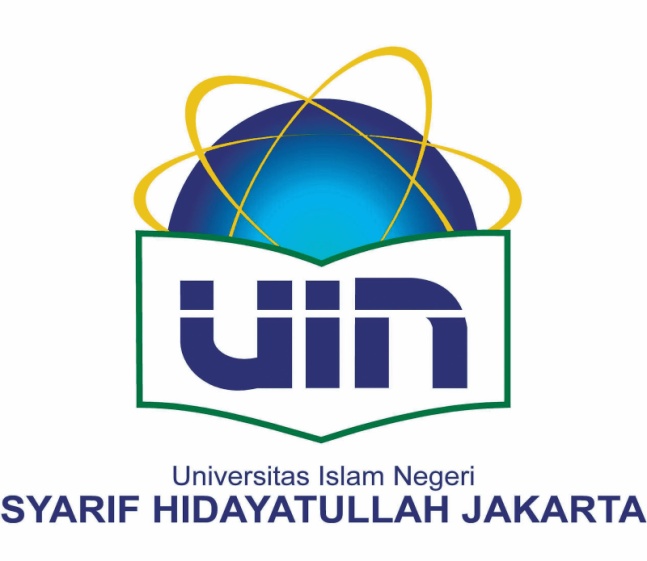 Zulfa Indira WahyuniPUSAT PENELITIAN DAN PENERBITAN (PUSLITPEN) LP2M UIN SYARIF HIDAYATULLAH JAKARTA    2020LEMBAR PENGESAHANLaporan Penelitian yang berjudul “PENGARUH ATTACHMENT ORANGTUA DAN TEMAN TERHADAP PENYESUAIAN DIRI MAHASISWA BARU”, merupakan laporan akhir pelaksanaan penelitian yang dilakukan oleh “ZULFA INDIRA WAHYUNI” , dan telah memenuhi ketentuan dna kriteria penulisan laporan akhir penelitian sebagaimana yang ditetapkan oleh Pusat Penelitian dan Penerbitan (PUSLITPEN), LP@M UIN Syarif Hidayatullah Jakarta. Jakarta,  Juli 2020Peneliti,ZULFA INDIRA WAHYUNI, M.PSI, PSI.NIP. 19810509 200901 2 012Mengetahui, Ketua Pusat, 					Ketua Lembaga, Penelitian dan Penerbitan	Penelitian dan Pengabdian(PUSLITPEN)	Kepada Masyarakat (LP2M)LP2M UIN Syarif Hidayatullah  		UIN Syarif HidayatullahJakarta						JakartaDR. IMAM SUBCHI, MA. 		           JAJANG JAHRONI, MA,PhDNIP. 19670810 200003 1 001		           NIP. 19670612 19940 2 1006PERNYATAAN BEBAS PLAGIASIYang bertanda tangan di bawah ini;Nama 		: Zulfa Indira Wahyuni, M.Psi, PsiJabatan 		: DosenUnit Kerja	: Fakultas Psikologi UIN JakartaAlamat 		: jl. Kertamukti no 5 CirendeuDengan ini menyatakan bahwa :Judul penelitian “Pengaruh Attachment orangtua dan teman terhadap penyesuaian diri mahasiswa baru” merupakan karya orisinil saya.Jika di kemudian hari ditemukan fakta bahwa judul, hasil atau bagian dari laporan penelitian saya merupakan karya orang lain dan/atau plagiasi, maka saya akan bertanggungjawab untuk mengembalikan 100% dana hibah penelitian yang telah saya terima, dan siap mendapatkan sanksi sesuai ketentuan yang berlaku serta bersedia untuk tidak mengajukan proposal penelitian kepada Puslitpen LP2M UIN Syarif Hidayatullah Jakarta selama 2 tahun berturut-turut. Demikian pernyataan ini dibuat untuk digunakan sebagaimana mestinya.Jakarta,  Juli 2020				     Yang Menyatakan, 				         Zulfa Indira Wahyuni, M.Psi, PsiNIP. 19810509 200901 2 012BAB IPENDAHULUANA. Latar BelakangMemasuki dunia kuliah merupakan hal yang besar dalam kehidupan seseorang (Santrock, 2006). Pengenalan dunia kuliah dialami oleh mahasiswa baru, status yang disandang oleh mahasiswa di tahun pertama kuliah, biasanya pada remaja berusia 17 – 24 tahun.  Masa ini merupakan masa transisi bagi remaja untuk menghadapi berbagai perubahan besar yang berbeda saat mereka SMA, berbeda secara emosional, sosial dan akademik (Gerdes & Mallinckrodt, 1994). Secara akademik, sistim pembelajaran yang dihadapi jauh berbeda. Mulai dari penentuan mata kuliah, jumlah SKS yang harus diambil, jam kuliah yang berbeda setiap harinya, jeda yang cukup panjang antar mata kuliah dalam satu hari, metode pembelajaran yang berbeda, penyesuaian dengan berbagai dosen, hingga berbagai tugas yang harus dihadapi. Hal tersebut membuat tahun pertama menjadi periode kritis karena masa tersebut adalah waktunya mahasiswa untuk meletakkan dasar atau pondasi yang selanjutnya akan mempengaruhi keberhasilan akademik (Tinto dalam Nurfitriana, 2016, Sax & Weintraub, 2014). Secara sosial, mahasiswa baru harus mengeksplorasi lingkungan yang baru, bertemu dengan beragam karakter teman dari berbagai daerah, serta mengikuti berbagai kegiatan di organisasi atau kemahasiswaan. Bagi mahasiswa yang merantau, pergi jauh dari rumah untuk kuliah merupakan persoalan tersendiri. Terpisah jauh dari keluarga, harus mengatur keuangan sendiri, beradaptasi dengan tempat tinggal baru, lingkungan baru, serta latar belakang sosial-budaya yang berbeda. Berbagai perubahan besar yang dihadapi oleh mahasiswa baru membuat mereka harus melakukan penyesuaian diri sebagai suatu proses yang harus dihadapi di tahun pertama masa kuliah. Mahasiswa dituntut untuk mampu melakukan penyesuaian diri dengan situasi dan tuntutan yang baru agar dapat menjalani masa kuliah dengan baik, secara akademik dan non akademik. Penyesuaian diri pada mahasiswa merupakan kondisi dimana mahasiswa beradaptasi saat menjalani masa kuliah yang meliputi 4 aspek, yaitu penyesuaian akademik, penyesuaian sosial, penyesuaian personal – emosional, dan penyesuaian komitmen (Baker & Siryk, 1989). Mahasiswa yang dapat menyesuaikan diri terutama penyesuaian akademik akan memiliki IPK yang lebih tinggi dan rajin masuk kuliah. Di sisi lain, jika perubahan-perubahan yang dihadapi menjadi suatu tekanan bagi mahasiswa, akan menyebabkan penyesuaian diri yang buruk sehingga berdampak pada akademik yang buruk, performa negatif di kelas, bahkan sampai berhenti kuliah (Swenson, Nordstrom dan Hiester, 2008). Dampak lain yang bisa terjadi akibat buruknya penyesuaian diri adalah depresi (Ruberman, 2014). Penelitian yang dilakukan oleh National College Health Asessment di tahun 2014, sebanyak 33 persen mahasiswa mengalami depresi. Akibatnya, mereka sulit fokus belajar dan mengerjakan tugas. Data tersebut menunjukkan terjadinya peningkatan dibandingkan jumlah mahasiswa depresi pada tahun 1980-an yang sekitar 10 – 15 persen. Jumlah mahasiswa depresi melonjak drastis di tahun 2010-an dengan jumlah 33 hingga 40 persen, dengan berbagai gejala yang mengikutinya seperti gangguan makan, menyakiti diri sendiri hingga keputusan untuk bunuh diri (Marie, 2016). 	Banyak faktor yang menjadi prediktor mahasiswa dapat melakukan penyesuaian diri yang baik. Salah satunya adalah faktor keluarga yang berupa attachment orangtua (Mattanah, Govern, & Lopez, 2011). Hubungan orangtua dan anak merupakan pengaruh signifikan untuk anak dapat berfungsi dengan baik secara psikologis dan psikososial. Menurut Bowlby, attachment merupakan kecenderungan individu untuk mencari kedekatan dengan pengasuh saat merasa tidak nyaman atau saat ada ancaman, agar individu tetap bertahan hidup. Attachment berfungsi sebagai dasar bagi seseorang untuk dapat beradaptasi saat memasuki masa kritis dalam hidupnya, atau dalam transisi saat memasuki fase kehidupan yang lebih menantang (Crain, 2014). Masa kuliah merupakan suatu masa kritis dan transisi dalam kehidupan remaja, sehingga jika remaja memiliki attachment yang baik dan aman dengan orangtuanya, maka bisa memberikan kontribusi untuk dapat menyesuaikan diri dengan baik dalam tahun pertama kuliah (Lapsley, Rice, & Fitzgerald, 1990). Komunikasi yang intens dan keterlibatan orangtua pada anaknya yang sedang kuliah, akan membantu anak sebagai mahasiswa untuk dapat berkembang dengan baik di kampus (Sax & Weintraub, 2014).Merujuk pada teori Ainsworth (dalam Crain, 2014), anak yang memiliki secure attachment saat dalam kondisi stress akan mencari orangtuanya dan menjalin kontak hingga merasa nyaman. Masa kuliah diibaratkan sebagai strange situation, sehingga mahasiswa memiliki kesempatan untuk mengeksplorasi lingkungan, mengontrol diri dan menguasai hal baru. Jika orangtua berfungsi untuk pemberi rasa aman, maka mahasiswa akan mencari orangtua saat merasa sedang stres dan memandang mereka senantiasa ada untuk membantunya dan mendukung kemandiriannya (Mattanah, Govern, & Lopez, 2011). Attachment yang positif dengan orangtua berhubungan secara signifikan dengan kompetensi sosial dalam lingkungan kampus (Lapsley, Rice & Fitzgerald, 1990). Attachment yang positif juga membuat remaja lebih memiliki kemungkinan yang kecil untuk mengalami depresi (Agerup, Lydersen, Wallander & Sund, 2015).Selain dengan orangtua, ikatan dengan teman juga memiliki fungsi yang positif  bagi mahasiswa baru dalam menjalani masa transisi memasuki kuliah (Li, Albert & Dwelle, 2014). Kedekatan dengan teman secara langsung berkaitan dengan internal working model, yang terbentuk sebagai hasil attachment remaja dengan orangtua saat kecil sehingga berfungsi sebagai dasar bagaimana anak selanjutnya akan mengeksplorasi lingkungan, membentuk relasi dengan orang lain, dan menjalin attachment dengan orang lain (Dhillon & Kanwar, 2015). Teman dekat saat SMA atau teman baru yang ditemui di kampus diprediksikan dapat memberikan dampak pada penyesuaian diri mahasiswa baru (Swenson, Nordstrom, & Marnie, 2008). Lebih lanjut lagi, penelitian menunjukkan jika teman dekat saat SMA memberikan dampak positif pada minggu-minggu awal masuk kuliah. Namun seiring berjalannya waktu pada semester pertama, penyesuaian diri akan lebih mudah jika memiliki teman dekat di kampus. Jika mahasiswa mampu menyesuaikan diri terhadap orang lain secara umum ataupun terhadap kelompoknya, dan memperlihatkan sikap serta tingkah laku yang menyenangkan berarti ia telah diterima oleh kelompok atau lingkungannya. Dengan kata lain, orang itu mampu menyesuaikan diri dengan baik terhadap lingkungannya (Santrock, 2002).  	Berdasarkan uraian diatas, maka penelitian ini ingin melihat pengaruh attachment orangtua dan teman bagi penyesuaian diri mahasiswa baru. Penyesuaian diri merupakan proses yang harus dilalui oleh mahasiswa. Jika mahasiswa mengalami kesulitan dalam penyesuaian diri di kampus terutama dalam tahun pertama, maka dapat menghambat perkembangannya di kampus, secara akademik ataupun sosial, bahkan menyebabkan berhenti kuliah karena tidak mampu menyesuaikan diri dalam lingkungan kampus. Kemudian peneliti ingin membedakan apakah ada pengaruh perbedaan attachment terhadap penyesuaian diri pada mahasiswa yang tinggal di kos dengan tinggal bersama orangtua, karena hasil penelitian yang dilakukan oleh Nurfitriana (2016) menunjukkan jika mahasiswa yang tidak kos memiliki penyesuaian diri yang lebih baik dengan mahasiswa yang kos.  Dengan demikian, peneliti tertarik untuk meneliti “Pengaruh attachment orangtua dan teman terhadap penyesuaian diri pada mahasiswa baru”. B. Perumusan Masalah	Berdasarkan latar belakang penelitian yang telah dijelaskan, perumusan masalah adalah sebagai berikut : “Apakah ada pengaruh attachment orangtua dan teman terhadap penyesuaian diri pada mahasiswa baru?”C. Hipotesis PenelitianHipotesis yang diajukan dalam penelitian ini adalah :Ha1: Ada pengaruh attachment orangtua dan teman secara keseluruhan terhadap penyesuaian diri pada mahasiswa baruHa2: Ada pengaruh dimensi trust, communication dan alienation dari variabel atatchment ayah, dimensi trust, communication, dan alienation dari variabel atatchment ibu, serta dimensi trust, communication dan alienation dari variabel attachment teman terhadap penyesuaian diri pada mahasiswa baruHa3 : Ada pengaruh attachment orangtua terhadap penyesuaian diri pada mahasiswa baruHa4 : Ada pengaruh attachment teman terhadap penyesuaian diri pada mahasiswa baruHa5 : Ada pengaruh attachment ayah terhadap penyesuaian diri pada mahasiswa baruHa6 : Ada pengaruh attachment ibu terhadap penyesuaian diri pada mahasiswa baruC. Tujuan Penelitian Tujuan penelitian ini adalah untuk mengetahui pengaruh atachment orangtua dengan teman terhadap penyesuaian diri pada mahasiswa baruD. Kajian Penelitian Terdahulu yang RelevanAdolescent Attachment, identity and adjustment to college (Lapsley, Rice & Fitzgerald, 1990)Penelitian ini melihat bagaimana hubungan antara attachment orangtua dan teman sebaya remaja akhir dengan personal, identity dan penyesuaian diri saat masuk kuliah. Penyesuaian diri saat masuk kuliah merupakan hal yang penting. Bagi banyak remaja, meninggalkan rumah untuk kuliah merupakan transisi besar daalam kehidupannya, dan membutuhkan adaptasi. Hasil menunjukkan jika atatchment merupakan prediktor signifikan pada personal dan social identity pada anak semester satu. Remaja dengan attachment yang kuat dengan orangtua, memiliki profil penyesuaian diri yang lebih baik dibandingkan dengan remaja yang insecure. Kuliah merupakan strange situastion, kesempatan untuk belajar mengeksplorasi lingkungan dan belajar mengontrol diri. Attachments yang positif berhubungan secara signifikan dengan kompetensi sosial dalam lingkungan kampus. E. Manfaat Penelitian 1. Manfaat TeoritisMemberikan kontribusi untuk pengembangan teori psikologi perkembangan mengenai pengaruh attachment orangtua dna teman terhadap penyesuaian diri pada mahasiswa baru2. Manfaat PraktisDapat melihat gambaran penyesuaian diri pada mahasiswa di tahun pertama. Dengan demikian, bagi fakultas diharapkan saat pekan orientasi mahasiswa baru di awal kuliah hendaknya mahasiswa diberi pembekalan mengenai bagaimana kiat-kiat memasuki kuliah agar dapat beradaptasi dengan baik. Selanjutnya bagi pihak fakultas hendaknya menyediakan layanan konseling gratis bagi mahasiswa baru yang membutuhkan. Bagi orangtua, walaupun mahasiswa beranjak dewasa namun hendaknya orangtua tetap menjalin komunikasi yang intens dan hangat agar mahasiswa merasa memiliki seseorang untuk berbagi dan membuatnya merasa aman dan nyaman saat emmasuki masa transisi. Kemudian, bagi mahasiswa baru hendaknya aktif mencari teman baru agar cepat meras nyaman, dan tetap menjalin komunikasi dengan orangtua. BAB IILANDASAN TEORIPenyesuaian DiriDefinisiPenyesuaian diri sangat diperlukan oleh semua orang khususnya remaja, termasuk mahasiswa, karena dalam fase remaja seorang individu mengalami banyak perubahan (Santrock, 2003). Pengertian penyesuaian diri menurut Schneiders (1960) adalah proses memahami, mengerti dan berusaha melakukan apa yang diinginkan oleh individu maupun lingkungan yang melibatkan proses mental, respon tingkah laku, mengatasi frustasi dan resolusi  konflik untuk mencapai suatu keharmonisan atas tuntutan dalam dirinya dan dunia sekitarnya. Sedangkan penyesuaian diri pada mahasiswa merupakan kondisi dimana mahasiswa beradaptasi saat menjalani masa kuliah yang meliputi 4 aspek, yaitu penyesuaian akademik, penyesuaian sosial, penyesuaian personal – emosional, penyesuaian komitmen (Baker & Siryk, 1989). Dimensi penyesuaian diri pada mahasiswaPenyesuaian diri pada mahasiswa terdiri dari 4 dimensi (Baker & Siryk, 1989), yaitu :Penyesuaian akademik Penyesuaian akedemik mengukur keberhasilan mahasiswa untuk menghadapi berbagai tuntutan akademik dari kampus. Dimensi ini terdiri atas 4 indikator yang berupa :motivasi untuk kuliah dan mengerjakan tugas merubah motivasi menjadi usaha yang nyatamerasa berhasil atas usaha yang telah dilakukankepuasan terhadap lingkungan akademikPenyesuaian sosialPenyesuaian sosial mengukur hubungan interpersonal dalam lingkungan kampus. Dimensi ini terdiri dari 4 indikator yang berupa:mampu melakukan aktivitas sosial dan berfungsi secara baikterlibat dengan orang lain di lingkungan kampusmeninggalkan rumah dan keluargakepuasan terhadap lingkungan sosialPenyesuaian personal – emosional Penyesuaian personal – emosional melihat perasaan mahasiswa secara psikologis dan fisik. Dimensi ini terdiri atas 2 indikator, yaitu :merasa sejahtera secara psikologismerasa sejahtera secara fisikPenyesuaian komitmenPenyesuaian komitmen berkaitan dengan kepuasan mahasiswa terhadap pengalaman kuliah secara umum, juga terhadap kampusnya. Dimensi ini terdiri atas 2 indikator yaitu :kepuasan secara umum menjalani kuliahkepuasan secara umum terhadap kampusAlat UkurAlat ukur yang digunakan untuk mengetahui penyesuaian mahasiswa baru adalah Student Adaptation to College Questionnaire (SACQ)  yang dikembangkan oleh Baker Dan Syrik (1989). Alat ukur ini terdiri atas 67 pernyataan. Attachment dengan orangtua dan temanDefinisiAttachment pertama kali dibahas oleh Bowlby, berasal dari teori etologi dan Freudian. Attachment merupakan hubungan emosional yang intim yang terjalin antara bayi dengan orangtuanya. Penekanan pada teori attachment adalah bahwa bayi memiliki insting biologis untuk mencari kedekatan fisik dengan figur attachmentnya pada saat dibutuhkan atau pada situasi yang membuat stress, seperti kebutuhan untuk survive (Crain, 2014).Berdasarkan Bowlby, bayi membentuk attachment dengan orang lain juga, dengan siapa mereka sering berinteraksi. Anak mengunakan pengalaman ini kemudian membentuk ikatan afeksi yang terus berlanjut dengan caregivernya sebagai secure base. Representasi mental yang secure ini membantu anak untuk mengeksplorasi lingkungan ke depan dan disebut dengan isilah internal working models. Ibu dan ayah yang responsif dan memenuhi kebutuhan anak membangun rasa aman dalam dirinya dan sebagai secure base bagi anak untuk mengeksplorasi dunia dan dirinya. Sehingga anak yang memiliki secure attachment saat menemui situasi yang tidak menyenangkan akan menggunakan strategi untuk mencari cara untuk agar kebutuhannya dipenuhi oleh caregiver. Anak yang kebutuhannya tidak terpenuhi akan merasa ditolak, mereka tidak mampu untuk menggunakan strategi yang sesuai dalam menghadapi masalah saat situasi tidak menyenangkan. Internal working model merupakan hal yang penting dari kepribadian dan menjadi dasar untuk menjalin relasi di masa mendatang.Attachment antara anak dengan orangtua merupakan hal penting bagi remaja karena remaja merupakan periode transisi yang ditandai dengan berbagai perubahan yang membuat tidak nyaman. Merujuk pada internal  working model, jika remaja mampu untuk mencari bantuan dari figur atatchment maka mereka akan mampu beradaptasi dengan perubahan (Dhillon & Kanwar, 2015). Attachment yang dibentuk tidak hanya dengan orangtua, tetapi juga dengan teman karena ikatan dengan teman juga memiliki fungsi yang positif bagi mahasiswa baru dalam menjalani masa transisi memasuki kuliah (Li, Albert & Dwelle, 2014).	DimensiUntuk melihat attachment dengan orangtua dan teman, dalam penelitian ini yang digunakan adalah dimensi attachment yang dikembangkan oleh Gullone & Robinson (2005) yang mengacu pada teori attachment dari Bowlby. Dimensi attachment orangtua dan teman terdiri dari :Trust : adanya rasa saling pengertian dan saling menghargai dalam hubunganCommunication : seberapa baik kualitas komunikasi dan sejauh mana keterbukaan dalam hubunganAlienation : perasaan marah dan perasaan keterasinganAlat ukurPengukuran attachment orangtua dan anak dilakukan dengan menggunakan alat ukur Iventory of Parent and Peer Attachment –Revised (IPPA-R) yang dikembangkan oleh Gullone & Robinson (2005), mengacu pada alat ukur asli dari Armsden dan Greenberg (1987). Sejalan dengan teori attachment dari Bowlby, alat ukur ini megukur kenyamanan psikologis yang diperoleh dari hubungand engan ornag terdekat, dalam hal ini adalah orangtua dan teman sebaya. Alat ini dapat digunakan unutk remaja dan dewasa awal. BAB IIIMETODE PENELITIANJenis PenelitianPenelitian ini merupakan penelitan kuantitatif yang ingin melihat pengaruh antara dua variabel, dan menggunakan penghitungan statistik.PartisipanPartisipan dari penelitian ini adalah mahasiswa S1 di tahun pertama kuliah,  terdiri atas mahasiswa laki-laki dan perempuan.Metode Pengambilan DataPengambilan data dilakukan dengan memberikan kuesioner kepada partisipan. Kuesioner dalam penelitian ini terdiri atas:1. Untuk mengukur penyesuaian diri mahasiswa baru menggunakan Student adaptation to college questionnaire (SACQ) dibuat oleh Baker and Siryk (1984), terdiri dari 67 item mengukur 4 halPenyesuaian akademik terdiri atas 24 item mengukur tuntutan pendidikan/akademik dari kampus Penyesuaian sosial terdiri atas 20 item mengukur seberapa baik remaja menjalani pengalaman interpesonal (bertemu orang baru, berteman, bergabung dalam kelompok) Penyesuaian personal – emosional terdiri atas 15 item mengukur apakah mahasiswa mengalami psychological distress atau gejala somatic sebagai akibat dari distress Penyesuaian komitmen terdiri atas 15 item berkaitan dengan komitmen mahasiswa terhadap kampus2. Untuk mengukur attachment orangtua dan teman menggunakan Inventory of parent and peer attachment (Armsden & Greenberg, 1987). Terdiri dari 3 dimensi yaitu : degree of mutual trust, quality of communication dan extent of anger as well as alienation. Kuesioner ini terpisah untuk ayah, ibu, dan teman, masing-masing 25 item. Menggunakan 5 skala Likert 1 (never true) hingga 5 (very true).3.1 Uji Validitas KonstrukUji Validitas Konstruk AdjustmentDilakukan pengujian apakah 60 item adjustment bersifat unidimensional, artinya benar hanya mengukur adjustment. Berdasarkan analisis CFA yang dilakukan dengan model satu faktor, hasil menunjukan tidak fit dengan Chi-square = 6796.82, df = 1710, P-value = 0.00000, RMSEA = 0.122. Namun setelah dilakukan modifikasi terhadap model, yaitu kesalahan pengukuran pada beberapa item dibebaskan berkorelasi satu sama lain, maka diperoleh model fit dengan Chi-square = 2047.54, df = 1408, P-value = 0.60000, RMSEA = 0.048. Nilai RMSEA < 0.05 berarti bahwa seluruh item hanya mengukur satu faktor saja yaitu adjustment.  Langkah berikutnya yaitu melihat apakah item signifikan mengukur faktor yang hendak diukur atau tidak, sekaligus menentukan apakah item perlu di drop atau tidak. Pengujian dilakukan dengan melihat nilai t-value pada setiap koefisien muatan faktor, seperti pada tabel 1 sebagai berikut.Tabel 1Muatan Faktor Item AdjustmentKeterangan: Tanda  = Signifikan (t > 1.96), X = Tidak Signifikan. Dari tabel 1 dapat dilihat bahwa seluruh item signifikan (t > 1.96) dan semua koefisien bermuatan positif, kecuali pada item 5, 21, 25 dan 42 bernilai negatif. Dengan demikian item tersebut akan di drop, artinya tidak ikut serta dalam analisis.  Uji Validitas Konstruk Parent TrustDilakukan pengujian apakah 20 item parent trust bersifat unidimensional, artinya benar hanya mengukur parent trust. Berdasarkan analisis CFA yang dilakukan dengan model satu faktor, hasil menunjukan tidak fit dengan Chi-square = 2849.77, df = 170, P-value = 0.00000, RMSEA = 0.281. Namun setelah dilakukan modifikasi terhadap model, yaitu kesalahan pengukuran pada beberapa item dibebaskan berkorelasi satu sama lain, maka diperoleh model fit dengan Chi-square = 125.18, df = 104, P-value = 0.07707, RMSEA = 0.032. Nilai RMSEA < 0.05 berarti bahwa seluruh item hanya mengukur satu faktor saja yaitu parent trust.  Langkah berikutnya yaitu melihat apakah item signifikan mengukur faktor yang hendak diukur atau tidak, sekaligus menentukan apakah item perlu di drop atau tidak. Pengujian dilakukan dengan melihat nilai t-value pada setiap koefisien muatan faktor, seperti pada tabel 2 sebagai berikut.Tabel 2Muatan Faktor Item Parent TrustKeterangan: Tanda  = Signifikan (t > 1.96), X = Tidak Signifikan. Dari tabel 2 dapat dilihat bahwa seluruh item signifikan (t > 1.96) dan semua koefisien bermuatan positif. Dengan demikian tidak ada item yang di drop.Uji Validitas Konstruk Parent CommunicationDilakukan pengujian apakah 18 item parent communication bersifat unidimensional, artinya benar hanya mengukur parent communication. Berdasarkan analisis CFA yang dilakukan dengan model satu faktor, hasil menunjukan tidak fit dengan Chi-square = 2034.59, df = 135, P-value = 0.00000, RMSEA = 0.266. Namun setelah dilakukan modifikasi terhadap model, yaitu kesalahan pengukuran pada beberapa item dibebaskan berkorelasi satu sama lain, maka diperoleh model fit dengan Chi-square = 97.87, df = 80, P-value = 0.08515, RMSEA = 0.034. Nilai RMSEA < 0.05 berarti bahwa seluruh item hanya mengukur satu faktor saja yaitu parent communication.  Langkah berikutnya yaitu melihat apakah item signifikan mengukur faktor yang hendak diukur atau tidak, sekaligus menentukan apakah item perlu di drop atau tidak. Pengujian dilakukan dengan melihat nilai t-value pada setiap koefisien muatan faktor, seperti pada tabel 3 sebagai berikut.Tabel 3Muatan Faktor Item Parent CommunicationKeterangan: Tanda  = Signifikan (t > 1.96), X = Tidak Signifikan. Dari tabel 3 dapat dilihat bahwa seluruh item signifikan (t > 1.96) dan semua koefisien bermuatan positif. Dengan demikian tidak ada item yang di drop.Uji Validitas Konstruk Parent AlienationDilakukan pengujian apakah 12 item parent alienation bersifat unidimensional, artinya benar hanya mengukur parent alienation. Berdasarkan analisis CFA yang dilakukan dengan model satu faktor, hasil menunjukan tidak fit dengan Chi-square = 601.09, df = 54, P-value = 0.00000, RMSEA = 0.226. Namun setelah dilakukan modifikasi terhadap model, yaitu kesalahan pengukuran pada beberapa item dibebaskan berkorelasi satu sama lain, maka diperoleh model fit dengan Chi-square = 31.26, df = 23, P-value = 0.11655, RMSEA = 0.042. Nilai RMSEA < 0.05 berarti bahwa seluruh item hanya mengukur satu faktor saja yaitu parent alienation.  Langkah berikutnya yaitu melihat apakah item signifikan mengukur faktor yang hendak diukur atau tidak, sekaligus menentukan apakah item perlu di drop atau tidak. Pengujian dilakukan dengan melihat nilai t-value pada setiap koefisien muatan faktor, seperti pada tabel 4 sebagai berikut.Tabel 4Muatan Faktor Item Parent AlienationKeterangan: Tanda  = Signifikan (t > 1.96), X = Tidak Signifikan. Dari tabel 4 dapat dilihat bahwa seluruh item signifikan (t > 1.96) dan semua koefisien bermuatan positif. Dengan demikian tidak ada item yang di drop.Uji Validitas Peer TrustDilakukan pengujian apakah 10 item peer trust bersifat unidimensional, artinya benar hanya mengukur peer trust. Berdasarkan analisis CFA yang dilakukan dengan model satu faktor, hasil menunjukan tidak fit dengan Chi-square = 135.09, df = 35, P-value = 0.00000, RMSEA = 0.120. Namun setelah dilakukan modifikasi terhadap model, yaitu kesalahan pengukuran pada beberapa item dibebaskan berkorelasi satu sama lain, maka diperoleh model fit dengan Chi-square = 39.58, df = 28, P-value = 0.07202, RMSEA = 0.046. Nilai RMSEA < 0.05 berarti bahwa seluruh item hanya mengukur satu faktor saja yaitu peer trust.  Langkah berikutnya yaitu melihat apakah item signifikan mengukur faktor yang hendak diukur atau tidak, sekaligus menentukan apakah item perlu di drop atau tidak. Pengujian dilakukan dengan melihat nilai t-value pada setiap koefisien muatan faktor, seperti pada tabel 5 sebagai berikut.Tabel 5Muatan Faktor Item Peer TrustKeterangan: Tanda  = Signifikan (t > 1.96), X = Tidak Signifikan. Dari tabel 5 dapat dilihat bahwa seluruh item signifikan (t > 1.96) dan semua koefisien bermuatan positif. Dengan demikian tidak ada item yang di drop.Uji Validitas Peer CommunicationDilakukan pengujian apakah 8 item peer communication bersifat unidimensional, artinya benar hanya mengukur peer communication. Berdasarkan analisis CFA yang dilakukan dengan model satu faktor, hasil menunjukan tidak fit dengan Chi-square = 119.88, df = 20, P-value = 0.00000, RMSEA = 0.158. Namun setelah dilakukan modifikasi terhadap model, yaitu kesalahan pengukuran pada beberapa item dibebaskan berkorelasi satu sama lain, maka diperoleh model fit dengan Chi-square = 19.06, df = 13, P-value = 0.12119, RMSEA = 0.048. Nilai RMSEA < 0.05 berarti bahwa seluruh item hanya mengukur satu faktor saja yaitu peer communication.  Langkah berikutnya yaitu melihat apakah item signifikan mengukur faktor yang hendak diukur atau tidak, sekaligus menentukan apakah item perlu di drop atau tidak. Pengujian dilakukan dengan melihat nilai t-value pada setiap koefisien muatan faktor, seperti pada tabel 6 sebagai berikut.Tabel 6Muatan Faktor Item Peer CommunicationKeterangan: Tanda  = Signifikan (t > 1.96), X = Tidak Signifikan. Dari tabel 6 dapat dilihat bahwa seluruh item signifikan (t > 1.96) dan semua koefisien bermuatan positif. Dengan demikian tidak ada item yang di drop.Uji Validitas Peer AlienationDilakukan pengujian apakah 7 item peer alienation bersifat unidimensional, artinya benar hanya mengukur peer alienation. Berdasarkan analisis CFA yang dilakukan dengan model satu faktor, hasil menunjukan tidak fit dengan Chi-square = 50.24, df = 14, P-value = 0.00001, RMSEA = 0.114. Namun setelah dilakukan modifikasi terhadap model, yaitu kesalahan pengukuran pada beberapa item dibebaskan berkorelasi satu sama lain, maka diperoleh model fit dengan Chi-square = 8.85, df = 8, P-value = 0.35521, RMSEA = 0.023. Nilai RMSEA < 0.05 berarti bahwa seluruh item hanya mengukur satu faktor saja yaitu peer alienation.  Langkah berikutnya yaitu melihat apakah item signifikan mengukur faktor yang hendak diukur atau tidak, sekaligus menentukan apakah item perlu di drop atau tidak. Pengujian dilakukan dengan melihat nilai t-value pada setiap koefisien muatan faktor, seperti pada tabel 7 sebagai berikut.Tabel 7Muatan Faktor Item Peer AlienationKeterangan: Tanda  = Signifikan (t > 1.96), X = Tidak Signifikan. Dari tabel 7 dapat dilihat bahwa seluruh item signifikan (t > 1.96) dan semua koefisien bermuatan positif, kecuali pada item 9 bernilai negatif. Dengan demikian item tersebut akan di drop, artinya tidak ikut serta dalam analisis.  BAB IVHASIL PENELITIAN4.1 Gambaran Umum Subjek PenelitianSubjek dalam penelitian ini adalah 200 mahasiswa/i program strata satu (S1) semester dua yang tinggal bersama ayah dan ibu. Gambaran subjek dalam penelitian ini dapat dilihat pada tabel 4.1.Tabel 4.1Gambaran Subjek Penelitian   4.2 Kategorisasi Variabel PenelitianKategorisasi dalam penelitian ini dibagi menjadi dua kategori skor variabel yaitu rendah dan tinggi. Berikut nilai persentase kategori untuk variabel penelitian adjustment dapat dilihat pada tabel 4.2.Tabel 4.2Kategorisasi Variabel Penelitian AdjustmentBerdasarkan tabel 4.2 diketahui bahwa variabel adjustment sebanyak 94 responden (47%) masuk kategori rendah dan 106 responden (53%) masuk kategori tinggi. Dengan demikian, dapat disimpulkan hasil kategorisasi skor variabel adjustment didominasi oleh kategori tinggi. Selanjutnya kategorisasi variabel penelitian adjustment berdasarkan masing-masing dimensi dapat dilihat pada tabel 4.3.Tabel 4.3Kategorisasi Variabel Penelitian Adjustment Berdasarkan masing-masing DimensiBerdasarkan tabel 4.3 diketahui bahwa pada variabel academic adjustment sebanyak 104 responden (52%) masuk kategori rendah dan 96 responden (48%) masuk kategori tinggi. Dengan demikian, dapat disimpulkan hasil kategorisasi skor variabel academic adjustment didominasi oleh kategori rendah.Variabel social adjustment sebanyak 98 responden (49%) masuk kategori rendah dan 102 responden (51%) masuk kategori tinggi. Variabel personal emotional adjustment sebanyak 93 responden (46.5%) masuk kategori rendah dan 107 responden (53.5%) masuk kategori tinggi. Variabel attachment sebanyak 94 responden (47%) masuk kategori rendah dan 106 responden (53%) masuk kategori tinggi. Dengan demikian, dapat disimpulkan hasil kategorisasi skor variabel social adjustment, personal emotional adjustment dan attachment didominasi oleh kategori tinggi.4.3 Uji Hipotesis PenelitianPengaruh Total Attachment Keseluruhan Terhadap Adjustment KeseluruhanAnalisis Regresi Variabel PenelitianPada tahap uji hipotesis penelitian, penulis menggunakan teknik analisis regresi berganda dengan software SPSS 23. Dalam regresi ada tiga hal yang dilihat, yaitu melihat besaran R square untuk mengetahui berapa persen (%) varians dependent variable yang dijelaskan oleh independent variable, apakah secara keseluruhan independent variable berpengaruh secara signifikan terhadap dependent variable dan melihat signifikan atau tidaknya koefisien regresi dari masing-masing independent variable.   Langkah awal yang dilakukan yaitu melihat besaran R square untuk mengetahui berapa persen (%) varians dependent variable yang dijelaskan oleh independent variable. Tabel R square dapat dilihat pada tabel 4.4 sebagai berikut.	Tabel 4.4	Tabel R Squarea. Predictors: (Constant), AttachmentBerdasarkan tabel 4.4 dapat diketahui bahwa perolehan R square sebesar 0.285 atau 28.5%, artinya proporsi varians dari adjustment dapat dijelaskan oleh attachment sebesar 28.5%, sedangkan 71.5% sisanya dipengaruhi oleh variabel lain di luar penelitian.Langkah selanjutnya adalah menganalisis dampak dari independent variable terhadap adjustment. Adapun hasil uji F dapat dilihat pada tabel 4.5 sebagai berikut.Tabel 4.5Tabel Anovaa. Dependent Variable: Adjustmentb. Predictors: (Constant), AttachmentBerdasarkan tabel 4.5 diketahui nilai sig .000 (sig < 0.05), maka hipotesis nihil yang menyatakan tidak ada pengaruh yang signifikan attachment terhadap adjustment ditolak. Artinya, ada pengaruh yang signifikan variabel attachment terhadap adjustment. Kemudian langkah terakhir dari analisis regresi berganda yaitu melihat koefisien regresi dari variabel independen. Jika sig < 0.05, maka koefisien regresi tersebut signifikan yang berarti variabel independen tersebut memiliki pengaruh yang signifikan terhadap variabel dependen. Adapun besarnya koefisien regresi dari variabel independen terhadap variabel dependen dapat dilihat pada tabel 4.6.Tabel 4.6Tabel Koefisien Regresi a. Dependent Variable: AdjustmentBerdasarkan tabel 4.6 telah diketahui koefisien regresi setiap variabel independen dan dapat dibuat persamaan regresi sebagai berikut:Adjustment= 23.758 + 0.525 attachment.Untuk mengetahui koefisien regresi yang signifikan dapat dilihat pada kolom sig, jika sig < 0.05 maka koefisien regresi memiliki pengaruh yang signifikan terhadap variabel dependen. Variabel attachment memiliki nilai koefisien regresi sebesar 0.525 dan nilai signifikansi sebesar 0.000 (Sig < 0.05). Hal ini bermakna hipotesis nihil yang menyatakan tidak ada pengaruh yang signifikan antara attachment terhadap adjustment ditolak. Dapat diartikan bahwa terdapat pengaruh yang signifikan antara attachment terhadap adjustment. Koefisien yang bertanda positif berarti semakin tinggi attachment, maka semakin tinggi adjustment, begitupun sebaliknya.Analisis Proporsi VariansPengujian pada tahap ini dilakukan untuk mengetahui seberapa besar proporsi varians atau sumbangan dari variabel attachment terhadap adjustment. Berikut besar proporsi varians dapat dilihat pada tabel 4.7.Tabel 4.7Proporsi Varians untuk Independent VariableKeterangan: *= SignifikanBerdasarkan tabel 4.7 dapat diketahui besar sumbangan variabel attachment dan signifikansinya terhadap penambahan varians dari adjustment. Variabel attachment memberikan sumbangan adjustment sebesar 28.5% dengan nilai sig F change 0.000 (Sig < 0.05), yang berarti sumbangan attachment signifikan terhadap adjustment.Pengaruh Attachment Orang Tua Terhadap AdjustmentPengaruh Attachment Orang Tua KeseluruhanAnalisis Regresi Variabel PenelitianPada tahap uji hipotesis penelitian, penulis menggunakan teknik analisis regresi berganda dengan software SPSS 23. Dalam regresi ada tiga hal yang dilihat, yaitu melihat besaran R square untuk mengetahui berapa persen (%) varians dependent variable yang dijelaskan oleh independent variable, apakah secara keseluruhan independent variable berpengaruh secara signifikan terhadap dependent variable dan melihat signifikan atau tidaknya koefisien regresi dari masing-masing independent variable.   Langkah awal yang dilakukan yaitu melihat besaran R square untuk mengetahui berapa persen (%) varians dependent variable yang dijelaskan oleh independent variable. Tabel R square dapat dilihat pada tabel 4.8 sebagai berikut.Tabel 4.8	Tabel R Squarea. Predictors: (Constant), Parent_AttachmentBerdasarkan tabel 4.8 dapat diketahui bahwa perolehan R square sebesar 0.258 atau 25.8%, artinya proporsi varians dari adjustment dapat dijelaskan oleh parent attachment sebesar 25.8%, sedangkan 74.2% sisanya dipengaruhi oleh variabel lain di luar penelitian.Langkah selanjutnya adalah menganalisis dampak dari independent variable terhadap adjustment. Adapun hasil uji F dapat dilihat pada tabel 4.9 sebagai berikut.Tabel 4. 9Tabel Anovaa. Dependent Variable: Adjustmentb. Predictors: (Constant), Parent_AttachmentBerdasarkan tabel 4.9 diketahui nilai sig .000 (sig < 0.05), maka hipotesis nihil yang menyatakan tidak ada pengaruh yang signifikan parent attachment terhadap adjustment ditolak. Artinya, ada pengaruh yang signifikan variabel parent attachment terhadap adjustment. Kemudian langkah terakhir dari analisis regresi berganda yaitu melihat koefisien regresi dari variabel independen. Jika sig < 0.05, maka koefisien regresi tersebut signifikan yang berarti variabel independen tersebut memiliki pengaruh yang signifikan terhadap variabel dependen. Adapun besarnya koefisien regresi dari variabel independen terhadap variabel dependen dapat dilihat pada tabel 4.10.Tabel 4.10Koefisien Regresi a. Dependent Variable: AdjustmentBerdasarkan tabel 4.10 telah diketahui koefisien regresi setiap variabel independen dan dapat dibuat persamaan regresi sebagai berikut:Adjustmen t= 24.995 + 0.500 parent attachment.Untuk mengetahui koefisien regresi yang signifikan dapat dilihat pada kolom sig, jika sig < 0.05 maka koefisien regresi memiliki pengaruh yang signifikan terhadap variabel dependen. Variabel parent attachment memiliki nilai koefisien regresi sebesar 0.500 dan nilai signifikansi sebesar 0.000 (Sig < 0.05). Hal ini bermakna hipotesis nihil yang menyatakan tidak ada pengaruh yang signifikan antara parent attachment terhadap adjustment ditolak. Dapat diartikan bahwa terdapat pengaruh yang signifikan antara parent attachment terhadap adjustment. Koefisien yang bertanda positif berarti semakin tinggi parent attachment, maka semakin tinggi adjustment, begitupun sebaliknya.Analisis Proporsi VariansPengujian pada tahap ini dilakukan untuk mengetahui seberapa besar proporsi varians atau sumbangan dari variabel parent attachment terhadap adjustment. Berikut besar proporsi varians dapat dilihat pada tabel 4.11.Tabel 4.11Proporsi Varians untuk Independent VariableKeterangan: *= SignifikanBerdasarkan tabel 4.11 dapat diketahui besar sumbangan variabel parent attachment dan signifikansinya terhadap penambahan varians dari adjustment. Variabel attachment memberikan sumbangan adjustment sebesar 25.8% dengan nilai sig F change 0.000 (Sig < 0.05), yang berarti sumbangan parent attachment signifikan terhadap adjustment.Pengaruh Attachment Orang Tua PerdimensiAnalisis Regresi Variabel PenelitianPada tahap uji hipotesis penelitian, penulis menggunakan teknik analisis regresi berganda dengan software SPSS 23. Dalam regresi ada tiga hal yang dilihat, yaitu melihat besaran R square untuk mengetahui berapa persen (%) varians dependent variable yang dijelaskan oleh independent variable, apakah secara keseluruhan independent variable berpengaruh secara signifikan terhadap dependent variable dan melihat signifikan atau tidaknya koefisien regresi dari masing-masing independent variable.   Langkah awal yang dilakukan yaitu melihat besaran R square untuk mengetahui berapa persen (%) varians dependent variable yang dijelaskan oleh independent variable. Tabel R square dapat dilihat pada tabel 4.12 sebagai berikut.Tabel 4.12	Tabel R Squarea. Predictors: (Constant), Parent_Alienation, Parent_Communication, Parent_TrustBerdasarkan tabel 4.12 dapat diketahui bahwa perolehan R square sebesar 0.264 atau 26.4%, artinya proporsi varians dari adjustment dapat dijelaskan oleh parent attachment (parent trust, parent communication, parent alienation) sebesar 26.4%, sedangkan 73.6% sisanya dipengaruhi oleh variabel lain di luar penelitian. Langkah selanjutnya adalah menganalisis dampak dari seluruh independent variable terhadap adjustment. Adapun hasil uji F dapat dilihat pada tabel 4.13 sebagai berikut.Tabel 4. 13Tabel Anovaa. Dependent Variable: Adjustmentb. Predictors: (Constant), Parent_Alienation, Parent_Communication, Parent_TrustBerdasarkan tabel 4.13 diketahui nilai sig .000 (sig < 0.05), maka hipotesis nihil yang menyatakan tidak ada pengaruh yang signifikan parent attachment terhadap adjustment ditolak. Artinya, ada pengaruh yang signifikan variabel parent attachment (parent trust, parent communication, parent alienation) terhadap adjustment. Kemudian langkah terakhir dari analisis regresi berganda yaitu melihat koefisien regresi dari variabel independen. Jika sig < 0.05, maka koefisien regresi tersebut signifikan yang berarti variabel independen tersebut memiliki pengaruh yang signifikan terhadap variabel dependen. Adapun besarnya koefisien regresi dari variabel independen terhadap variabel dependen dapat dilihat pada tabel 4.14.Tabel 4.14Koefisien Regresi a. Dependent Variable: AdjustmentBerdasarkan tabel 4.14 telah diketahui koefisien regresi setiap variabel independen dan dapat dibuat persamaan regresi sebagai berikut:Adjustment = 46.273 + 0.130 parent trust + 0.192 parent communication  0.248 parent alienation.Untuk mengetahui koefisien regresi yang signifikan dapat dilihat pada kolom sig, jika sig < 0.05 maka koefisien regresi memiliki pengaruh yang signifikan terhadap variabel dependen. Berikut adalah penjelasan koefisien regresi dari setiap variabel independen:Variabel parent trust memiliki nilai koefisien regresi sebesar 0.130 dan nilai signifikansi sebesar 0.257 (Sig > 0.05). Hal ini bermakna hipotesis nihil yang menyatakan tidak ada pengaruh yang signifikan antara parent trust terhadap adjustment diterima. Dapat diartikan bahwa parent trust tidak berpengaruh secara signifikan terhadap adjustment.  Variabel parent communication memiliki nilai koefisien regresi sebesar 0.192 dan nilai signifikansi sebesar 0.056 (Sig > 0.05). Hal ini bermakna hipotesis nihil yang menyatakan tidak ada pengaruh yang signifikan antara parent communication terhadap adjustment diterima. Dapat diartikan bahwa parent communication tidak berpengaruh secara signifikan terhadap adjustment.  Variabel parent alienation memiliki nilai koefisien regresi sebesar -0.248 dan nilai signifikansi sebesar 0.025 (Sig < 0.05). Hal ini bermakna hipotesis nihil yang menyatakan tidak ada pengaruh yang signifikan antara parent alienation terhadap adjustment ditolak. Dapat diartikan bahwa terdapat pengaruh yang signifikan antara parent alienation terhadap adjustment. Koefisien yang bertanda negatif berarti semakin tinggi parent alienation, maka semakin rendah adjustment, begitupun sebaliknya.Analisis Proporsi VariansPengujian pada tahap ini dilakukan untuk mengetahui seberapa besar proporsi varians atau sumbangan dari setiap variabel independen terhadap adjustment, maka dilakukan analisis variabel independen satu persatu. Berikut besar proporsi varians dapat dilihat pada tabel 4.15.Tabel 4.15Proporsi Varians untuk masing-masing Independent VariableKeterangan: *= SignifikanBerdasarkan tabel 4.15 dapat diketahui besar sumbangan variabel independen dan signifikansinya terhadap penambahan varians dari adjustment. Penjelasan proporsi varians dari setiap variabel adalah sebagai berikut:Parent trust memberikan sumbangan terhadap adjustment sebesar 21.9% dengan nilai sig F change 0.000 (Sig < 0.05), yang berarti sumbangan parent trust signifikan terhadap adjustment.  Parent communication memberikan sumbangan terhadap adjustment sebesar 2.6% dengan nilai sig F change 0.009 (Sig < 0.05), yang berarti sumbangan parent communication signifikan terhadap adjustment.  Parent alienation memberikan sumbangan terhadap adjustment sebesar 1.9% dengan nilai sig F change 0.025 (Sig < 0.05), yang berarti sumbangan parent alienation signifikan terhadap adjustment.  Pengaruh Attachment Peer Terhadap AdjustmentPengaruh Attachment Peer KeseluruhanAnalisis Regresi Variabel PenelitianPada tahap uji hipotesis penelitian, penulis menggunakan teknik analisis regresi berganda dengan software SPSS 23. Dalam regresi ada tiga hal yang dilihat, yaitu melihat besaran R square untuk mengetahui berapa persen (%) varians dependent variable yang dijelaskan oleh independent variable, apakah secara keseluruhan independent variable berpengaruh secara signifikan terhadap dependent variable dan melihat signifikan atau tidaknya koefisien regresi dari masing-masing independent variable.   Langkah awal yang dilakukan yaitu melihat besaran R square untuk mengetahui berapa persen (%) varians dependent variable yang dijelaskan oleh independent variable. Tabel R square dapat dilihat pada tabel 4.16 sebagai berikut.Tabel 4.16	Tabel R Squarea. Predictors: (Constant), Peer _AttachmentBerdasarkan tabel 4.16 dapat diketahui bahwa perolehan R square sebesar 0.115 atau 15.5%, artinya proporsi varians dari adjustment dapat dijelaskan oleh peer attachment sebesar 15.5%, sedangkan 84.5% sisanya dipengaruhi oleh variabel lain di luar penelitian.Langkah selanjutnya adalah menganalisis dampak dari independent variable terhadap adjustment. Adapun hasil uji F dapat dilihat pada tabel 4.17 sebagai berikut.Tabel 4.17Tabel Anovaa. Dependent Variable: Adjustmentb. Predictors: (Constant), Peer_AttachmentBerdasarkan tabel 4.17 diketahui nilai sig .000 (sig < 0.05), maka hipotesis nihil yang menyatakan tidak ada pengaruh yang signifikan peer attachment terhadap adjustment ditolak. Artinya, ada pengaruh yang signifikan variabel peer attachment terhadap adjustment. Kemudian langkah terakhir dari analisis regresi berganda yaitu melihat koefisien regresi dari variabel independen. Jika sig < 0.05, maka koefisien regresi tersebut signifikan yang berarti variabel independen tersebut memiliki pengaruh yang signifikan terhadap variabel dependen. Adapun besarnya koefisien regresi dari variabel independen terhadap variabel dependen dapat dilihat pada tabel 4.18.Tabel 4.18Koefisien Regresi a. Dependent Variable: AdjustmentBerdasarkan tabel 4.18 telah diketahui koefisien regresi setiap variabel independen dan dapat dibuat persamaan regresi sebagai berikut:Adjustment= 33.141 + 0.337 peer attachment.Untuk mengetahui koefisien regresi yang signifikan dapat dilihat pada kolom sig, jika sig < 0.05 maka koefisien regresi memiliki pengaruh yang signifikan terhadap variabel dependen. Variabel peer attachment memiliki nilai koefisien regresi sebesar 0.337 dan nilai signifikansi sebesar 0.000 (Sig < 0.05). Hal ini bermakna hipotesis nihil yang menyatakan tidak ada pengaruh yang signifikan antara peer attachment terhadap adjustment ditolak. Dapat diartikan bahwa terdapat pengaruh yang signifikan antara peer attachment terhadap adjustment. Koefisien yang bertanda positif berarti semakin tinggi peer attachment, maka semakin tinggi adjustment, begitupun sebaliknya.Analisis Proporsi VariansPengujian pada tahap ini dilakukan untuk mengetahui seberapa besar proporsi varians atau sumbangan dari variabel peer attachment terhadap adjustment. Berikut besar proporsi varians dapat dilihat pada tabel 4.19.Tabel 4.19Proporsi Varians untuk Independent VariableKeterangan: *= SignifikanBerdasarkan tabel 4.19 dapat diketahui besar sumbangan variabel peer attachment dan signifikansinya terhadap penambahan varians dari adjustment. Variabel peer attachment memberikan sumbangan adjustment sebesar 11.5% dengan nilai sig F change 0.000 (Sig < 0.05), yang berarti sumbangan peer attachment signifikan terhadap adjustment.Pengaruh Attachment Peer PerdimensiAnalisis Regresi Variabel PenelitianPada tahap uji hipotesis penelitian, penulis menggunakan teknik analisis regresi berganda dengan software SPSS 23. Dalam regresi ada tiga hal yang dilihat, yaitu melihat besaran R square untuk mengetahui berapa persen (%) varians dependent variable yang dijelaskan oleh independent variable, apakah secara keseluruhan independent variable berpengaruh secara signifikan terhadap dependent variable dan melihat signifikan atau tidaknya koefisien regresi dari masing-masing independent variable.   Langkah awal yang dilakukan yaitu melihat besaran R square untuk mengetahui berapa persen (%) varians dependent variable yang dijelaskan oleh independent variable. Tabel R square dapat dilihat pada tabel 4.20 sebagai berikut.Tabel 4.20	Tabel R Squarea. Predictors: (Constant), Peer_Alienation, Peer_Communication, Peer_TrustBerdasarkan tabel 4.20 dapat diketahui bahwa perolehan R square sebesar 0.178 atau 17.8%, artinya proporsi varians dari adjustment dapat dijelaskan oleh peer attachment (peer trust, peer communication, peer alienation) sebesar 17.8%, sedangkan 82.2% sisanya dipengaruhi oleh variabel lain di luar penelitian. Langkah selanjutnya adalah menganalisis dampak dari seluruh independent variable terhadap adjustment. Adapun hasil uji F dapat dilihat pada tabel 4.21 sebagai berikut.Tabel 4. 21Tabel Anovaa. Dependent Variable: Adjustmentb. Predictors: (Constant), Peer_Alienation, Peer_Communication, Peer_TrustBerdasarkan tabel 4.21 diketahui nilai sig .000 (sig < 0.05), maka hipotesis nihil yang menyatakan tidak ada pengaruh yang signifikan peer attachment terhadap adjustment ditolak. Artinya, ada pengaruh yang signifikan variabel peer attachment (peer trust, peer communication, peer alienation) terhadap adjustment. Kemudian langkah terakhir dari analisis regresi berganda yaitu melihat koefisien regresi dari variabel independen. Jika sig < 0.05, maka koefisien regresi tersebut signifikan yang berarti variabel independen tersebut memiliki pengaruh yang signifikan terhadap variabel dependen. Adapun besarnya koefisien regresi dari variabel independen terhadap variabel dependen dapat dilihat pada tabel 4.22.Tabel 4.22Koefisien Regresi a. Dependent Variable: AdjustmentBerdasarkan tabel 4.22 telah diketahui koefisien regresi setiap variabel independen dan dapat dibuat persamaan regresi sebagai berikut:Adjustment = 56.544 + 0.133 peer trust + 0.094 peer communication  0.359 peer alienation*.Untuk mengetahui koefisien regresi yang signifikan dapat dilihat pada kolom sig, jika sig < 0.05 maka koefisien regresi memiliki pengaruh yang signifikan terhadap variabel dependen. Berikut adalah penjelasan koefisien regresi dari setiap variabel independen:Variabel peer trust memiliki nilai koefisien regresi sebesar 0.133 dan nilai signifikansi sebesar 0.286 (Sig > 0.05). Hal ini bermakna hipotesis nihil yang menyatakan tidak ada pengaruh yang signifikan antara peer trust terhadap adjustment diterima. Dapat diartikan bahwa peer trust tidak berpengaruh secara signifikan terhadap adjustment.  Variabel peer communication memiliki nilai koefisien regresi sebesar 0.094 dan nilai signifikansi sebesar 0.443 (Sig > 0.05). Hal ini bermakna hipotesis nihil yang menyatakan tidak ada pengaruh yang signifikan antara peer communication terhadap adjustment diterima. Dapat diartikan bahwa peer communication tidak berpengaruh secara signifikan terhadap adjustment.  Variabel peer alienation memiliki nilai koefisien regresi sebesar -0.359 dan nilai signifikansi sebesar 0.000 (Sig < 0.05). Hal ini bermakna hipotesis nihil yang menyatakan tidak ada pengaruh yang signifikan antara peer alienation terhadap adjustment ditolak. Dapat diartikan bahwa terdapat pengaruh yang signifikan antara peer alienation terhadap adjustment. Koefisien yang bertanda negatif berarti semakin tinggi peer alienation, maka semakin rendah adjustment, begitupun sebaliknya.Analisis Proporsi VariansPengujian pada tahap ini dilakukan untuk mengetahui seberapa besar proporsi varians atau sumbangan dari setiap variabel independen terhadap adjustment, maka dilakukan analisis variabel independen satu persatu. Berikut besar proporsi varians dapat dilihat pada tabel 4.23.Tabel 4.23Proporsi Varians untuk masing-masing Independent VariableKeterangan: *= SignifikanBerdasarkan tabel 4.23 dapat diketahui besar sumbangan variabel independen dan signifikansinya terhadap penambahan varians dari adjustment. Penjelasan proporsi varians dari setiap variabel adalah sebagai berikut:Peer trust memberikan sumbangan terhadap adjustment sebesar 10.7% dengan nilai sig F change 0.000 (Sig < 0.05), yang berarti sumbangan peer trust signifikan terhadap adjustment.  Peer communication memberikan sumbangan terhadap adjustment sebesar 0.2% dengan nilai sig F change 0.492 (Sig > 0.05), yang berarti sumbangan peer communication tidak signifikan terhadap adjustment.  Peer alienation memberikan sumbangan terhadap adjustment sebesar 7% dengan nilai sig F change 0.000 (Sig < 0.05), yang berarti sumbangan peer alienation signifikan terhadap adjustment.  Pengaruh Attachment Ayah Terhadap AdjustmentPengaruh Attachment Ayah KeseluruhanAnalisis Regresi Variabel PenelitianPada tahap uji hipotesis penelitian, penulis menggunakan teknik analisis regresi berganda dengan software SPSS 23. Dalam regresi ada tiga hal yang dilihat, yaitu melihat besaran R square untuk mengetahui berapa persen (%) varians dependent variable yang dijelaskan oleh independent variable, apakah secara keseluruhan independent variable berpengaruh secara signifikan terhadap dependent variable dan melihat signifikan atau tidaknya koefisien regresi dari masing-masing independent variable.   Langkah awal yang dilakukan yaitu melihat besaran R square untuk mengetahui berapa persen (%) varians dependent variable yang dijelaskan oleh independent variable. Tabel R square dapat dilihat pada tabel 4.16 sebagai berikut.Tabel 4.24	Tabel R Squarea. Predictors: (Constant), Dad _AttachmentBerdasarkan tabel 4.23 dapat diketahui bahwa perolehan R square sebesar 0.212 atau 21.2%, artinya proporsi varians dari adjustment dapat dijelaskan oleh dad attachment sebesar 21.2%, sedangkan 78.8% sisanya dipengaruhi oleh variabel lain di luar penelitian.Langkah selanjutnya adalah menganalisis dampak dari independent variable terhadap adjustment. Adapun hasil uji F dapat dilihat pada tabel 4.24 sebagai berikut.Tabel 4.24Tabel Anovaa. Dependent Variable: Adjustmentb. Predictors: (Constant), Dad_AttachmentBerdasarkan tabel 4.24 diketahui nilai sig .000 (sig < 0.05), maka hipotesis nihil yang menyatakan tidak ada pengaruh yang signifikan dad attachment terhadap adjustment ditolak. Artinya, ada pengaruh yang signifikan variabel dad attachment terhadap adjustment. Kemudian langkah terakhir dari analisis regresi berganda yaitu melihat koefisien regresi dari variabel independen. Jika sig < 0.05, maka koefisien regresi tersebut signifikan yang berarti variabel independen tersebut memiliki pengaruh yang signifikan terhadap variabel dependen. Adapun besarnya koefisien regresi dari variabel independen terhadap variabel dependen dapat dilihat pada tabel 4.25.Tabel 4.25Koefisien Regresi a. Dependent Variable: AdjustmentBerdasarkan tabel 4.25 telah diketahui koefisien regresi setiap variabel independen dan dapat dibuat persamaan regresi sebagai berikut:Adjustment= 27.268 + 0.455 dad attachment.Untuk mengetahui koefisien regresi yang signifikan dapat dilihat pada kolom sig, jika sig < 0.05 maka koefisien regresi memiliki pengaruh yang signifikan terhadap variabel dependen. Variabel dad attachment memiliki nilai koefisien regresi sebesar 0.455 dan nilai signifikansi sebesar 0.000 (Sig < 0.05). Hal ini bermakna hipotesis nihil yang menyatakan tidak ada pengaruh yang signifikan antara dad attachment terhadap adjustment ditolak. Dapat diartikan bahwa terdapat pengaruh yang signifikan antara dad attachment terhadap adjustment. Koefisien yang bertanda positif berarti semakin tinggi dad attachment, maka semakin tinggi adjustment, begitupun sebaliknya.Analisis Proporsi VariansPengujian pada tahap ini dilakukan untuk mengetahui seberapa besar proporsi varians atau sumbangan dari variabel dad attachment terhadap adjustment. Berikut besar proporsi varians dapat dilihat pada tabel 4.26.Tabel 4.26Proporsi Varians untuk Independent VariableKeterangan: *= SignifikanBerdasarkan tabel 4.26 dapat diketahui besar sumbangan variabel dad attachment dan signifikansinya terhadap penambahan varians dari adjustment. Variabel dad attachment memberikan sumbangan adjustment sebesar 21.2% dengan nilai sig F change 0.000 (Sig < 0.05), yang berarti sumbangan dad attachment signifikan terhadap adjustment.Pengaruh Attachment Ayah PerdimensiAnalisis Regresi Variabel PenelitianPada tahap uji hipotesis penelitian, penulis menggunakan teknik analisis regresi berganda dengan software SPSS 23. Dalam regresi ada tiga hal yang dilihat, yaitu melihat besaran R square untuk mengetahui berapa persen (%) varians dependent variable yang dijelaskan oleh independent variable, apakah secara keseluruhan independent variable berpengaruh secara signifikan terhadap dependent variable dan melihat signifikan atau tidaknya koefisien regresi dari masing-masing independent variable.   Langkah awal yang dilakukan yaitu melihat besaran R square untuk mengetahui berapa persen (%) varians dependent variable yang dijelaskan oleh independent variable. Tabel R square dapat dilihat pada tabel 4.27 sebagai berikut.Tabel 4.27	Tabel R Squarea. Predictors: (Constant), Dad_Alienation, Dad_Communication, Dad_TrustBerdasarkan tabel 4.27 dapat diketahui bahwa perolehan R square sebesar 0.216 atau 21.6%, artinya proporsi varians dari adjustment dapat dijelaskan oleh dad attachment (dad trust, dad communication, dad alienation) sebesar 21.6%, sedangkan 78.4% sisanya dipengaruhi oleh variabel lain di luar penelitian. Langkah selanjutnya adalah menganalisis dampak dari seluruh independent variable terhadap adjustment. Adapun hasil uji F dapat dilihat pada tabel 4.28 sebagai berikut.Tabel 4. 28Tabel Anovaa. Dependent Variable: Adjustmentb. Predictors: (Constant), Dad_Alienation, Dad_Communication, Dad_TrustBerdasarkan tabel 4.28 diketahui nilai sig .000 (sig < 0.05), maka hipotesis nihil yang menyatakan tidak ada pengaruh yang signifikan dad attachment terhadap adjustment ditolak. Artinya, ada pengaruh yang signifikan variabel dad attachment (dad trust, dad communication, dad alienation) terhadap adjustment. Kemudian langkah terakhir dari analisis regresi berganda yaitu melihat koefisien regresi dari variabel independen. Jika sig < 0.05, maka koefisien regresi tersebut signifikan yang berarti variabel independen tersebut memiliki pengaruh yang signifikan terhadap variabel dependen. Adapun besarnya koefisien regresi dari variabel independen terhadap variabel dependen dapat dilihat pada tabel 4.29.Tabel 4.29Koefisien Regresi a. Dependent Variable: AdjustmentBerdasarkan tabel 4.29 telah diketahui koefisien regresi setiap variabel independen dan dapat dibuat persamaan regresi sebagai berikut:Adjustment = 48.757 + 0.192 dad trust + 0.079 dad communication  0.246 dad alienation*.Untuk mengetahui koefisien regresi yang signifikan dapat dilihat pada kolom sig, jika sig < 0.05 maka koefisien regresi memiliki pengaruh yang signifikan terhadap variabel dependen. Berikut adalah penjelasan koefisien regresi dari setiap variabel independen:Variabel dad trust memiliki nilai koefisien regresi sebesar 0.192 dan nilai signifikansi sebesar 0.098 (Sig > 0.05). Hal ini bermakna hipotesis nihil yang menyatakan tidak ada pengaruh yang signifikan antara dad trust terhadap adjustment diterima. Dapat diartikan bahwa dad trust tidak berpengaruh secara signifikan terhadap adjustment.  Variabel dad communication memiliki nilai koefisien regresi sebesar 0.079 dan nilai signifikansi sebesar 0.426 (Sig > 0.05). Hal ini bermakna hipotesis nihil yang menyatakan tidak ada pengaruh yang signifikan antara dad communication terhadap adjustment diterima. Dapat diartikan bahwa dad communication tidak berpengaruh secara signifikan terhadap adjustment.  Variabel dad alienation memiliki nilai koefisien regresi sebesar -0.246 dan nilai signifikansi sebesar 0.031 (Sig < 0.05). Hal ini bermakna hipotesis nihil yang menyatakan tidak ada pengaruh yang signifikan antara dad alienation terhadap adjustment ditolak. Dapat diartikan bahwa terdapat pengaruh yang signifikan antara dad alienation terhadap adjustment. Koefisien yang bertanda negatif berarti semakin tinggi dad alienation, maka semakin rendah adjustment, begitupun sebaliknya.Analisis Proporsi VariansPengujian pada tahap ini dilakukan untuk mengetahui seberapa besar proporsi varians atau sumbangan dari setiap variabel independen terhadap adjustment, maka dilakukan analisis variabel independen satu persatu. Berikut besar proporsi varians dapat dilihat pada tabel 4.30.Tabel 4.30Proporsi Varians untuk masing-masing Independent VariableKeterangan: *= SignifikanBerdasarkan tabel 4.30 dapat diketahui besar sumbangan variabel independen dan signifikansinya terhadap penambahan varians dari adjustment. Penjelasan proporsi varians dari setiap variabel adalah sebagai berikut:Dad trust memberikan sumbangan terhadap adjustment sebesar 18.9% dengan nilai sig F change 0.000 (Sig < 0.05), yang berarti sumbangan dad trust signifikan terhadap adjustment.  Dad communication memberikan sumbangan terhadap adjustment sebesar 0.8% dengan nilai sig F change 0.492 (Sig > 0.05), yang berarti sumbangan dad communication tidak signifikan terhadap adjustment.  Dad alienation memberikan sumbangan terhadap adjustment sebesar 1.9% dengan nilai sig F change 0.000 (Sig < 0.05), yang berarti sumbangan dad alienation signifikan terhadap adjustment. Pengaruh Attachment Ibu Terhadap AdjustmentPengaruh Attachment Ibu KeseluruhanAnalisis Regresi Variabel PenelitianPada tahap uji hipotesis penelitian, penulis menggunakan teknik analisis regresi berganda dengan software SPSS 23. Dalam regresi ada tiga hal yang dilihat, yaitu melihat besaran R square untuk mengetahui berapa persen (%) varians dependent variable yang dijelaskan oleh independent variable, apakah secara keseluruhan independent variable berpengaruh secara signifikan terhadap dependent variable dan melihat signifikan atau tidaknya koefisien regresi dari masing-masing independent variable.   Langkah awal yang dilakukan yaitu melihat besaran R square untuk mengetahui berapa persen (%) varians dependent variable yang dijelaskan oleh independent variable. Tabel R square dapat dilihat pada tabel 4.31 sebagai berikut.Tabel 4.31	Tabel R Squarea. Predictors: (Constant), Mom_AttachmentBerdasarkan tabel 4.31 dapat diketahui bahwa perolehan R square sebesar 0.177 atau 17.7%, artinya proporsi varians dari adjustment dapat dijelaskan oleh mom attachment sebesar 17.7%, sedangkan 82.3% sisanya dipengaruhi oleh variabel lain di luar penelitian.Langkah selanjutnya adalah menganalisis dampak dari independent variable terhadap adjustment. Adapun hasil uji F dapat dilihat pada tabel 4.32 sebagai berikut.Tabel 4.32Tabel Anovaa. Dependent Variable: Adjustmentb. Predictors: (Constant), Mom_AttachmentBerdasarkan tabel 4.32 diketahui nilai sig .000 (sig < 0.05), maka hipotesis nihil yang menyatakan tidak ada pengaruh yang signifikan mom attachment terhadap adjustment ditolak. Artinya, ada pengaruh yang signifikan variabel mom attachment terhadap adjustment. Kemudian langkah terakhir dari analisis regresi berganda yaitu melihat koefisien regresi dari variabel independen. Jika sig < 0.05, maka koefisien regresi tersebut signifikan yang berarti variabel independen tersebut memiliki pengaruh yang signifikan terhadap variabel dependen. Adapun besarnya koefisien regresi dari variabel independen terhadap variabel dependen dapat dilihat pada tabel 4.33.Tabel 4.33Koefisien Regresi a. Dependent Variable: AdjustmentBerdasarkan tabel 4.33 telah diketahui koefisien regresi setiap variabel independen dan dapat dibuat persamaan regresi sebagai berikut:Adjustment= 29.178 + 0.461 mom attachment.Untuk mengetahui koefisien regresi yang signifikan dapat dilihat pada kolom sig, jika sig < 0.05 maka koefisien regresi memiliki pengaruh yang signifikan terhadap variabel dependen. Variabel mom attachment memiliki nilai koefisien regresi sebesar 0.461 dan nilai signifikansi sebesar 0.000 (Sig < 0.05). Hal ini bermakna hipotesis nihil yang menyatakan tidak ada pengaruh yang signifikan antara mom attachment terhadap adjustment ditolak. Dapat diartikan bahwa terdapat pengaruh yang signifikan antara mom attachment terhadap adjustment. Koefisien yang bertanda positif berarti semakin tinggi mom attachment, maka semakin tinggi adjustment, begitupun sebaliknya.Analisis Proporsi VariansPengujian pada tahap ini dilakukan untuk mengetahui seberapa besar proporsi varians atau sumbangan dari variabel mom attachment terhadap adjustment. Berikut besar proporsi varians dapat dilihat pada tabel 4.34.Tabel 4.34Proporsi Varians untuk Independent VariableKeterangan: *= SignifikanBerdasarkan tabel 4.34 dapat diketahui besar sumbangan variabel mom attachment dan signifikansinya terhadap penambahan varians dari adjustment. Variabel mom attachment memberikan sumbangan adjustment sebesar 17.7% dengan nilai sig F change 0.000 (Sig < 0.05), yang berarti sumbangan mom attachment signifikan terhadap adjustment.Pengaruh Attachment Ibu PerdimensiAnalisis Regresi Variabel PenelitianPada tahap uji hipotesis penelitian, penulis menggunakan teknik analisis regresi berganda dengan software SPSS 23. Dalam regresi ada tiga hal yang dilihat, yaitu melihat besaran R square untuk mengetahui berapa persen (%) varians dependent variable yang dijelaskan oleh independent variable, apakah secara keseluruhan independent variable berpengaruh secara signifikan terhadap dependent variable dan melihat signifikan atau tidaknya koefisien regresi dari masing-masing independent variable.   Langkah awal yang dilakukan yaitu melihat besaran R square untuk mengetahui berapa persen (%) varians dependent variable yang dijelaskan oleh independent variable. Tabel R square dapat dilihat pada tabel 4.35 sebagai berikut.Tabel 4.35	Tabel R Squarea. Predictors: (Constant), Mom_Alienation, Mom_Communication, Mom_TrustBerdasarkan tabel 4.35 dapat diketahui bahwa perolehan R square sebesar 0.184 atau 18.4%, artinya proporsi varians dari adjustment dapat dijelaskan oleh mom attachment (mom trust, mom communication, mom alienation) sebesar 18.4%, sedangkan 81.6% sisanya dipengaruhi oleh variabel lain di luar penelitian. Langkah selanjutnya adalah menganalisis dampak dari seluruh independent variable terhadap adjustment. Adapun hasil uji F dapat dilihat pada tabel 4.36 sebagai berikut.Tabel 4. 36Tabel Anovaa. Dependent Variable: Adjustmentb. Predictors: (Constant), Mom_Alienation, Mom_Communication, Mom_TrustBerdasarkan tabel 4.36 diketahui nilai sig .000 (sig < 0.05), maka hipotesis nihil yang menyatakan tidak ada pengaruh yang signifikan mom attachment terhadap adjustment ditolak. Artinya, ada pengaruh yang signifikan variabel mom attachment (mom trust, mom communication, mom alienation) terhadap adjustment. Kemudian langkah terakhir dari analisis regresi berganda yaitu melihat koefisien regresi dari variabel independen. Jika sig < 0.05, maka koefisien regresi tersebut signifikan yang berarti variabel independen tersebut memiliki pengaruh yang signifikan terhadap variabel dependen. Adapun besarnya koefisien regresi dari variabel independen terhadap variabel dependen dapat dilihat pada tabel 4.37.Tabel 4.37Koefisien Regresi a. Dependent Variable: AdjustmentBerdasarkan tabel 4.37 telah diketahui koefisien regresi setiap variabel independen dan dapat dibuat persamaan regresi sebagai berikut:Adjustment = 49.495 + 0.070 mom trust + 0.178 mom communication  0.238 mom alienation*.Untuk mengetahui koefisien regresi yang signifikan dapat dilihat pada kolom sig, jika sig < 0.05 maka koefisien regresi memiliki pengaruh yang signifikan terhadap variabel dependen. Berikut adalah penjelasan koefisien regresi dari setiap variabel independen:Variabel mom trust memiliki nilai koefisien regresi sebesar 0.070 dan nilai signifikansi sebesar 0.542 (Sig > 0.05). Hal ini bermakna hipotesis nihil yang menyatakan tidak ada pengaruh yang signifikan antara mom trust terhadap adjustment diterima. Dapat diartikan bahwa mom trust tidak berpengaruh secara signifikan terhadap adjustment.  Variabel mom communication memiliki nilai koefisien regresi sebesar 0.178 dan nilai signifikansi sebesar 0.124 (Sig > 0.05). Hal ini bermakna hipotesis nihil yang menyatakan tidak ada pengaruh yang signifikan antara mom communication terhadap adjustment diterima. Dapat diartikan bahwa mom communication tidak berpengaruh secara signifikan terhadap adjustment.  Variabel mom alienation memiliki nilai koefisien regresi sebesar -0.238 dan nilai signifikansi sebesar 0.042 (Sig < 0.05). Hal ini bermakna hipotesis nihil yang menyatakan tidak ada pengaruh yang signifikan antara mom alienation terhadap adjustment ditolak. Dapat diartikan bahwa terdapat pengaruh yang signifikan antara mom alienation terhadap adjustment. Koefisien yang bertanda negatif berarti semakin tinggi mom alienation, maka semakin rendah adjustment, begitupun sebaliknya.Analisis Proporsi VariansPengujian pada tahap ini dilakukan untuk mengetahui seberapa besar proporsi varians atau sumbangan dari setiap variabel independen terhadap adjustment, maka dilakukan analisis variabel independen satu persatu. Berikut besar proporsi varians dapat dilihat pada tabel 4.38.Tabel 4.38Proporsi Varians untuk masing-masing Independent VariableKeterangan: *= SignifikanBerdasarkan tabel 4.38 dapat diketahui besar sumbangan variabel independen dan signifikansinya terhadap penambahan varians dari adjustment. Penjelasan proporsi varians dari setiap variabel adalah sebagai berikut:Mom trust memberikan sumbangan terhadap adjustment sebesar 13.9% dengan nilai sig F change 0.000 (Sig < 0.05), yang berarti sumbangan mom trust signifikan terhadap adjustment.  Mom communication memberikan sumbangan terhadap adjustment sebesar 2.8% dengan nilai sig F change 0.011 (Sig < 0.05), yang berarti sumbangan mom communication signifikan terhadap adjustment.  Mom alienation memberikan sumbangan terhadap adjustment sebesar 1.7% dengan nilai sig F change 0.042 (Sig < 0.05), yang berarti sumbangan mom alienation signifikan terhadap adjustment. Pengaruh Attachment Keseluruhan Tapi Dibagi Per Dimensi (Trust, Communication, Alienation) Terhadap AdjustmentAnalisis Regresi Variabel PenelitianPada tahap uji hipotesis penelitian, penulis menggunakan teknik analisis regresi berganda dengan software SPSS 23. Dalam regresi ada tiga hal yang dilihat, yaitu melihat besaran R square untuk mengetahui berapa persen (%) varians dependent variable yang dijelaskan oleh independent variable, apakah secara keseluruhan independent variable berpengaruh secara signifikan terhadap dependent variable dan melihat signifikan atau tidaknya koefisien regresi dari masing-masing independent variable.   Langkah awal yang dilakukan yaitu melihat besaran R square untuk mengetahui berapa persen (%) varians dependent variable yang dijelaskan oleh independent variable. Tabel R square dapat dilihat pada tabel 4.35 sebagai berikut.Tabel 4.39	Tabel R Squarea. Predictors: (Constant), Peer_Alienation, Parent_Communication, Peer_Communication, Parent_Alienation, Peer_Trust, Parent_TrustBerdasarkan tabel 4.39 dapat diketahui bahwa perolehan R square sebesar 0.317 atau 31.7%, artinya proporsi varians dari adjustment dapat dijelaskan oleh attachment (parent trust, parent communication, parent alienation, peer trust, peer communication, peer alienation) sebesar 31.7%, sedangkan 68.3% sisanya dipengaruhi oleh variabel lain di luar penelitian. Langkah selanjutnya adalah menganalisis dampak dari seluruh independent variable terhadap adjustment. Adapun hasil uji F dapat dilihat pada tabel 4.40 sebagai berikut.Tabel 4.40Tabel Anovaa. Dependent Variable: Adjustmentb. Predictors: (Constant), Peer_Alienation, Parent_Communication, Peer_Communication, Parent_Alienation, Peer_Trust, Parent_TrustBerdasarkan tabel 4.40 diketahui nilai sig .000 (sig < 0.05), maka hipotesis nihil yang menyatakan tidak ada pengaruh yang signifikan attachment terhadap adjustment ditolak. Artinya, ada pengaruh yang signifikan variabel attachment (parent trust, parent communication, parent alienation, peer trust, peer communication, peer alienation) terhadap adjustment. Kemudian langkah terakhir dari analisis regresi berganda yaitu melihat koefisien regresi dari variabel independen. Jika sig < 0.05, maka koefisien regresi tersebut signifikan yang berarti variabel independen tersebut memiliki pengaruh yang signifikan terhadap variabel dependen. Adapun besarnya koefisien regresi dari variabel independen terhadap variabel dependen dapat dilihat pada tabel 4.41.Tabel 4.41Koefisien Regresi a. Dependent Variable: AdjustmentBerdasarkan tabel 4.41 telah diketahui koefisien regresi setiap variabel independen dan dapat dibuat persamaan regresi sebagai berikut:Adjustment = 45.912 + 0.077 parent trust + 0.194 parent communication  0.187 parent alienation + 0.120 peer trust + 0.052 peer communication  0.173 peer alienation. Untuk mengetahui koefisien regresi yang signifikan dapat dilihat pada kolom sig, jika sig < 0.05 maka koefisien regresi memiliki pengaruh yang signifikan terhadap variabel dependen. Berikut adalah penjelasan koefisien regresi dari setiap variabel independen:Variabel parent trust memiliki nilai koefisien regresi sebesar 0.077 dan nilai signifikansi sebesar 0.518 (Sig > 0.05). Hal ini bermakna hipotesis nihil yang menyatakan tidak ada pengaruh yang signifikan antara parent trust terhadap adjustment diterima. Dapat diartikan bahwa parent trust tidak berpengaruh secara signifikan terhadap adjustment.  Variabel parent communication memiliki nilai koefisien regresi sebesar 0.194 dan nilai signifikansi sebesar 0.050 (Sig > 0.05). Hal ini bermakna hipotesis nihil yang menyatakan tidak ada pengaruh yang signifikan antara parent communication terhadap adjustment diterima. Dapat diartikan bahwa parent communication tidak berpengaruh secara signifikan terhadap adjustment.  Variabel parent alienation memiliki nilai koefisien regresi sebesar -0.187 dan nilai signifikansi sebesar 0.116 (Sig > 0.05). Hal ini bermakna hipotesis nihil yang menyatakan tidak ada pengaruh yang signifikan antara parent alienation terhadap adjustment diterima. Dapat diartikan bahwa parent alienation tidak berpengaruh secara signifikan terhadap adjustment.Variabel peer trust memiliki nilai koefisien regresi sebesar 0.120 dan nilai signifikansi sebesar 0.308 (Sig > 0.05). Hal ini bermakna hipotesis nihil yang menyatakan tidak ada pengaruh yang signifikan antara peer trust terhadap adjustment diterima. Dapat diartikan bahwa peer trust tidak berpengaruh secara signifikan terhadap adjustment.  Variabel peer communication memiliki nilai koefisien regresi sebesar 0.052 dan nilai signifikansi sebesar 0.650 (Sig > 0.05). Hal ini bermakna hipotesis nihil yang menyatakan tidak ada pengaruh yang signifikan antara peer communication terhadap adjustment diterima. Dapat diartikan bahwa peer communication tidak berpengaruh secara signifikan terhadap adjustment.  Variabel peer alienation memiliki nilai koefisien regresi sebesar -0.173 dan nilai signifikansi sebesar 0.061 (Sig > 0.05). Hal ini bermakna hipotesis nihil yang menyatakan tidak ada pengaruh yang signifikan antara peer alienation terhadap adjustment diterima. Dapat diartikan bahwa peer alienation tidak berpengaruh secara signifikan terhadap adjustment.  Analisis Proporsi VariansPengujian pada tahap ini dilakukan untuk mengetahui seberapa besar proporsi varians atau sumbangan dari setiap variabel independen terhadap adjustment, maka dilakukan analisis variabel independen satu persatu. Berikut besar proporsi varians dapat dilihat pada tabel 4.42.Tabel 4.42Proporsi Varians untuk masing-masing Independent VariableKeterangan: *= SignifikanBerdasarkan tabel 4.42 dapat diketahui besar sumbangan variabel independen dan signifikansinya terhadap penambahan varians dari adjustment. Penjelasan proporsi varians dari setiap variabel adalah sebagai berikut:Parent trust memberikan sumbangan terhadap adjustment sebesar 21.9% dengan nilai sig F change 0.000 (Sig < 0.05), yang berarti sumbangan parent trust signifikan terhadap adjustment.  Parent communication memberikan sumbangan terhadap adjustment sebesar 2.6% dengan nilai sig F change 0.009 (Sig < 0.05), yang berarti sumbangan parent communication signifikan terhadap adjustment.  Parent alienation memberikan sumbangan terhadap adjustment sebesar 1.9% dengan nilai sig F change 0.025 (Sig < 0.05), yang berarti sumbangan parent alienation signifikan terhadap adjustment.Peer trust memberikan sumbangan terhadap adjustment sebesar 4% dengan nilai sig F change 0.001 (Sig < 0.05), yang berarti sumbangan peer trust signifikan terhadap adjustment.  Peer communication memberikan sumbangan terhadap adjustment sebesar 0.1% dengan nilai sig F change 0.657 (Sig > 0.05), yang berarti sumbangan peer communication tidak signifikan terhadap adjustment.  Peer alienation memberikan sumbangan terhadap adjustment sebesar 1.3% dengan nilai sig F change 0.061 (Sig > 0.05), yang berarti sumbangan peer alieanation tidak signifikan terhadap adjustment.  Pengaruh Attachment Ayah, Attachment Ibu, Attachment Peer Terhadap AdjustmentAnalisis Regresi Variabel PenelitianPada tahap uji hipotesis penelitian, penulis menggunakan teknik analisis regresi berganda dengan software SPSS 23. Dalam regresi ada tiga hal yang dilihat, yaitu melihat besaran R square untuk mengetahui berapa persen (%) varians dependent variable yang dijelaskan oleh independent variable, apakah secara keseluruhan independent variable berpengaruh secara signifikan terhadap dependent variable dan melihat signifikan atau tidaknya koefisien regresi dari masing-masing independent variable.   Langkah awal yang dilakukan yaitu melihat besaran R square untuk mengetahui berapa persen (%) varians dependent variable yang dijelaskan oleh independent variable. Tabel R square dapat dilihat pada tabel 4.44 sebagai berikut.Tabel 4.44	Tabel R Squarea. Predictors: (Constant), Peer_Attachment, Mom_Attachment, Dad_AttachmentBerdasarkan tabel 4.44 dapat diketahui bahwa perolehan R square sebesar 0.294 atau 29.4%, artinya proporsi varians dari adjustment dapat dijelaskan oleh attachment (dad attachment, mom attachment, peer attachment) sebesar 29.4%, sedangkan 70.6% sisanya dipengaruhi oleh variabel lain di luar penelitian. Langkah selanjutnya adalah menganalisis dampak dari seluruh independent variable terhadap adjustment. Adapun hasil uji F dapat dilihat pada tabel 4.45 sebagai berikut.Tabel 4.45Tabel Anovaa. Dependent Variable: Adjustmentb. Predictors: (Constant), Peer_Attachment, Mom_Attachment, Dad_AttachmentBerdasarkan tabel 4.45 diketahui nilai sig .000 (sig < 0.05), maka hipotesis nihil yang menyatakan tidak ada pengaruh yang signifikan dad attachment, mom attachment dan peer attachment terhadap adjustment ditolak. Artinya, ada pengaruh yang signifikan variabel dad attachment, mom attachment dan peer attachment terhadap adjustment. Kemudian langkah terakhir dari analisis regresi berganda yaitu melihat koefisien regresi dari variabel independen. Jika sig < 0.05, maka koefisien regresi tersebut signifikan yang berarti variabel independen tersebut memiliki pengaruh yang signifikan terhadap variabel dependen. Adapun besarnya koefisien regresi dari variabel independen terhadap variabel dependen dapat dilihat pada tabel 4.46.Tabel 4.46Koefisien Regresi a. Dependent Variable: AdjustmentBerdasarkan tabel 4.46 telah diketahui koefisien regresi setiap variabel independen dan dapat dibuat persamaan regresi sebagai berikut:Adjustment = 14.750 + 0.266 dad attachment + 0.239 mom attachment + 0.200 peer attachment.Untuk mengetahui koefisien regresi yang signifikan dapat dilihat pada kolom sig, jika sig < 0.05 maka koefisien regresi memiliki pengaruh yang signifikan terhadap variabel dependen. Berikut adalah penjelasan koefisien regresi dari setiap variabel independen:Variabel dad attachment memiliki nilai koefisien regresi sebesar 0.266 dan nilai signifikansi sebesar 0.000 (Sig < 0.05). Hal ini bermakna hipotesis nihil yang menyatakan tidak ada pengaruh yang signifikan antara dad attachment terhadap adjustment ditolak. Dapat diartikan bahwa terdapat pengaruh yang signifikan antara dad attachment terhadap adjustment. Koefisien yang bertanda positif berarti semakin tinggi dad attachment, maka semakin tinggi adjustment, begitupun sebaliknya.Variabel mom attachment memiliki nilai koefisien regresi sebesar 0.239 dan nilai signifikansi sebesar 0.001 (Sig < 0.05). Hal ini bermakna hipotesis nihil yang menyatakan tidak ada pengaruh yang signifikan antara mom attachment terhadap adjustment ditolak. Dapat diartikan bahwa terdapat pengaruh yang signifikan antara mom attachment terhadap adjustment. Koefisien yang bertanda positif berarti semakin tinggi mom attachment, maka semakin tinggi adjustment, begitupun sebaliknya.Variabel peer attachment memiliki nilai koefisien regresi sebesar 0.200 dan nilai signifikansi sebesar 0.002 (Sig < 0.05). Hal ini bermakna hipotesis nihil yang menyatakan tidak ada pengaruh yang signifikan antara peer attachment terhadap adjustment ditolak. Dapat diartikan bahwa terdapat pengaruh yang signifikan antara peer attachment terhadap adjustment. Koefisien yang bertanda positif berarti semakin tinggi peer attachment, maka semakin tinggi adjustment, begitupun sebaliknya.Analisis Proporsi VariansPengujian pada tahap ini dilakukan untuk mengetahui seberapa besar proporsi varians atau sumbangan dari setiap variabel independen terhadap adjustment, maka dilakukan analisis variabel independen satu persatu. Berikut besar proporsi varians dapat dilihat pada tabel 4.7.Tabel 4.47Proporsi Varians untuk masing-masing Independent VariableKeterangan: *= SignifikanBerdasarkan tabel 4.47 dapat diketahui besar sumbangan variabel independen dan signifikansinya terhadap penambahan varians dari adjustment. Penjelasan proporsi varians dari setiap variabel adalah sebagai berikut:Dad Attachment memberikan sumbangan terhadap adjustment sebesar 21.2% dengan nilai sig F change 0.000 (Sig < 0.05), yang berarti sumbangan dad attachment signifikan terhadap adjustment.  Mom Attachment memberikan sumbangan terhadap adjustment sebesar 4.6% dengan nilai sig F change 0.001 (Sig < 0.05), yang berarti sumbangan mom attachment signifikan terhadap adjustment.  Peer attachment memberikan sumbangan terhadap adjustment sebesar 3.6% dengan nilai sig F change 0.002 (Sig < 0.05), yang berarti sumbangan peer attachment signifikan terhadap adjustment.Pengaruh Attachment Ayah (Trust, Communication, Alienation), Attachment Ibu (Trust, Communication, Alienation), Attachment Peer (Trust, Communication, Alienation) Terhadap AdjustmentAnalisis Regresi Variabel PenelitianPada tahap uji hipotesis penelitian, penulis menggunakan teknik analisis regresi berganda dengan software SPSS 23. Dalam regresi ada tiga hal yang dilihat, yaitu melihat besaran R square untuk mengetahui berapa persen (%) varians dependent variable yang dijelaskan oleh independent variable, apakah secara keseluruhan independent variable berpengaruh secara signifikan terhadap dependent variable dan melihat signifikan atau tidaknya koefisien regresi dari masing-masing independent variable.   Langkah awal yang dilakukan yaitu melihat besaran R square untuk mengetahui berapa persen (%) varians dependent variable yang dijelaskan oleh independent variable. Tabel R square dapat dilihat pada tabel 4.44 sebagai berikut.Tabel 4.48	Tabel R Squarea. Predictors: (Constant), Peer_Alienation, Mom_Trust, Peer_Communication, Dad_Communication, Dad_Alienation, Mom_Communication, Mom_Alienation, Peer_Trust, Dad_TrustBerdasarkan tabel 4.48 dapat diketahui bahwa perolehan R square sebesar 0.318 atau 31.8%, artinya proporsi varians dari adjustment dapat dijelaskan oleh attachment (dad trust, dad communication, dad alienation, mom trust, mom communication, mom alienation, peer trust, peer communication, peer alienation) sebesar 31.8%, sedangkan 68.2% sisanya dipengaruhi oleh variabel lain di luar penelitian. Langkah selanjutnya adalah menganalisis dampak dari seluruh independent variable terhadap adjustment. Adapun hasil uji F dapat dilihat pada tabel 4.45 sebagai berikut.Tabel 4.49Tabel Anovaa. Dependent Variable: Adjustmentb. Predictors: (Constant), Peer_Alienation, Mom_Trust, Peer_Communication, Dad_Communication, Dad_Alienation, Mom_Communication, Mom_Alienation, Peer_Trust, Dad_TrustBerdasarkan tabel 4.49 diketahui nilai sig .000 (sig < 0.05), maka hipotesis nihil yang menyatakan tidak ada pengaruh yang signifikan dad attachment, mom attachment dan peer attachment terhadap adjustment ditolak. Artinya, ada pengaruh yang signifikan variabel dad attachment (dad trust, dad communication, dad alienation), mom attachment (mom trust, mom communication, mom alienation) dan peer attachment (peer trust, peer communication, peer alienation) terhadap adjustment. Kemudian langkah terakhir dari analisis regresi berganda yaitu melihat koefisien regresi dari variabel independen. Jika sig < 0.05, maka koefisien regresi tersebut signifikan yang berarti variabel independen tersebut memiliki pengaruh yang signifikan terhadap variabel dependen. Adapun besarnya koefisien regresi dari variabel independen terhadap variabel dependen dapat dilihat pada tabel 4.50.Tabel 4.50Koefisien Regresi a. Dependent Variable: AdjustmentBerdasarkan tabel 4.50 telah diketahui koefisien regresi setiap variabel independen dan dapat dibuat persamaan regresi sebagai berikut:Adjustment = 48.416 + 0.076 dad trust + 0.026 dad communication  0.175 dad alienation + 0.012 mom trust + 0.163 mom communication  0.082 mom alienation + 0.124 peer trust + 0.049 peer communication  0.162 peer alienation.Untuk mengetahui koefisien regresi yang signifikan dapat dilihat pada kolom sig, jika sig < 0.05 maka koefisien regresi memiliki pengaruh yang signifikan terhadap variabel dependen. Berikut adalah penjelasan koefisien regresi dari setiap variabel independen:Variabel dad trust memiliki nilai koefisien regresi sebesar 0.076 dan nilai signifikansi sebesar 0.532 (Sig > 0.05). Hal ini bermakna hipotesis nihil yang menyatakan tidak ada pengaruh yang signifikan antara dad trust terhadap adjustment diterima. Dapat diartikan bahwa dad trust tidak berpengaruh secara signifikan terhadap adjustment. Variabel dad communication memiliki nilai koefisien regresi sebesar 0.026 dan nilai signifikansi sebesar 0.796 (Sig > 0.05). Hal ini bermakna hipotesis nihil yang menyatakan tidak ada pengaruh yang signifikan antara dad communication terhadap adjustment diterima. Dapat diartikan bahwa dad communication tidak berpengaruh secara signifikan terhadap adjustment. Variabel dad alienation memiliki nilai koefisien regresi sebesar -0.175 dan nilai signifikansi sebesar 0.155 (Sig > 0.05). Hal ini bermakna hipotesis nihil yang menyatakan tidak ada pengaruh yang signifikan antara dad alienation terhadap adjustment diterima. Dapat diartikan bahwa dad alienation tidak berpengaruh secara signifikan terhadap adjustment. Variabel mom trust memiliki nilai koefisien regresi sebesar 0.012 dan nilai signifikansi sebesar 0.917 (Sig > 0.05). Hal ini bermakna hipotesis nihil yang menyatakan tidak ada pengaruh yang signifikan antara mom trust terhadap adjustment diterima. Dapat diartikan bahwa mom trust tidak berpengaruh secara signifikan terhadap adjustment. Variabel mom communication memiliki nilai koefisien regresi sebesar 0.163 dan nilai signifikansi sebesar 0.167 (Sig > 0.05). Hal ini bermakna hipotesis nihil yang menyatakan tidak ada pengaruh yang signifikan antara mom communication terhadap adjustment diterima. Dapat diartikan bahwa mom communication tidak berpengaruh secara signifikan terhadap adjustment. Variabel mom alienation memiliki nilai koefisien regresi sebesar -0.082 dan nilai signifikansi sebesar 0.511 (Sig > 0.05). Hal ini bermakna hipotesis nihil yang menyatakan tidak ada pengaruh yang signifikan antara mom alienation terhadap adjustment diterima. Dapat diartikan bahwa mom alienation tidak berpengaruh secara signifikan terhadap adjustment. Variabel peer trust memiliki nilai koefisien regresi sebesar 0.124 dan nilai signifikansi sebesar 0.300 (Sig > 0.05). Hal ini bermakna hipotesis nihil yang menyatakan tidak ada pengaruh yang signifikan antara peer trust terhadap adjustment diterima. Dapat diartikan bahwa peer trust tidak berpengaruh secara signifikan terhadap adjustment. Variabel peer communication memiliki nilai koefisien regresi sebesar 0.049 dan nilai signifikansi sebesar 0.675 (Sig > 0.05). Hal ini bermakna hipotesis nihil yang menyatakan tidak ada pengaruh yang signifikan antara peer communication terhadap adjustment diterima. Dapat diartikan bahwa peer communication tidak berpengaruh secara signifikan terhadap adjustment. Variabel peer alienation memiliki nilai koefisien regresi sebesar -0.162 dan nilai signifikansi sebesar 0.085 (Sig > 0.05). Hal ini bermakna hipotesis nihil yang menyatakan tidak ada pengaruh yang signifikan antara peer alienation terhadap adjustment diterima. Dapat diartikan bahwa peer alienation tidak berpengaruh secara signifikan terhadap adjustment. Analisis Proporsi VariansPengujian pada tahap ini dilakukan untuk mengetahui seberapa besar proporsi varians atau sumbangan dari setiap variabel independen terhadap adjustment, maka dilakukan analisis variabel independen satu persatu. Berikut besar proporsi varians dapat dilihat pada tabel 4.51.Tabel 4.51Proporsi Varians untuk masing-masing Independent VariableKeterangan: *= SignifikanBerdasarkan tabel 4.51 dapat diketahui besar sumbangan variabel independen dan signifikansinya terhadap penambahan varians dari adjustment. Penjelasan proporsi varians dari setiap variabel adalah sebagai berikut:Dad trust memberikan sumbangan terhadap adjustment sebesar 18.9% dengan nilai sig F change 0.000 (Sig < 0.05), yang berarti sumbangan dad trust signifikan terhadap adjustment.  Dad communication memberikan sumbangan terhadap adjustment sebesar 0.8% dengan nilai sig F change 0.162 (Sig > 0.05), yang berarti dad communication tidak signifikan terhadap adjustment.  Dad alienation memberikan sumbangan terhadap adjustment sebesar 1.9% dengan nilai sig F change 0.031 (Sig < 0.05), yang berarti sumbangan dad alienation signifikan terhadap adjustment.Mom trust memberikan sumbangan terhadap adjustment sebesar 3.6% dengan nilai sig F change 0.003 (Sig < 0.05), yang berarti sumbangan mom trust signifikan terhadap adjustment.Mom communication memberikan sumbangan terhadap adjustment sebesar 1.4% dengan nilai sig F change 0.055 (Sig > 0.05), yang berarti mom communication tidak signifikan terhadap adjustment.  Mom alienation memberikan sumbangan terhadap adjustment sebesar 0.2% dengan nilai sig F change 0.468 (Sig > 0.05), yang berarti sumbangan mom alienation tidak signifikan terhadap adjustment.Peer trust memberikan sumbangan terhadap adjustment sebesar 3.9% dengan nilai sig F change 0.001 (Sig < 0.05), yang berarti sumbangan peer trust signifikan terhadap adjustment.Peer communication memberikan sumbangan terhadap adjustment sebesar 0.1% dengan nilai sig F change 0.674 (Sig > 0.05), yang berarti sumbangan peer communication tidak signifikan terhadap adjustment.Peer alienation memberikan sumbangan terhadap adjustment sebesar 1.1% dengan nilai sig F change 0.085 (Sig > 0.05), yang berarti sumbangan peer alienation tidak signifikan terhadap adjustment.BAB 5KESIMPULAN, DISKUSI, SARAN5.1. KesimpulanBerdasarkan hasil uji hipotesis mayor terdapat pengaruh yang signifikan dari attachment orangtua dan teman terhadap penyesuaian diri mahasiswa baru. Sedangkan hipotesis nol yang menyatakan tidak ada pengaruh yang signifikan attachment orangtua dan teman terhadap  penyesuaian diri mahasiwa baru, ditolak. Berdasarkan proporsi varians seluruhnya, attachment orangtua dan teman mempengaruhi penyesuaian diri sebesar 28,5%. Sisanya dipengaruhi oleh variabel lain diluar penelitian ini.Berdasarkan hasil uji hipotesis minor yang menguji signifikansi masing-masing koefisien regresi terdapat pengaruh yang signifikan dari attachment ayah, attachment ibu, dan attachment teman terhadap penyesuaian diri mahasiswa baru. Selanjutnya berdasarkan proporsi varian masing-masing variabel independent, dapat disimpulkan jika variabel yang memberikan sumbangan paling besar adalah attachment ayah. 5.2. DiskusiMenjalani kuliah di tahun pertama merupakan masa transisi bagi mahasiswa baru. Pada masa ini mahasiswa baru melakukan adaptasi atau penyesuaian diri terhadap dunia kuliah yang memiliki karakteristik sangat berbeda saat masa SMA. Penyesuaian diri yang dilakukan meliputi penyesuaian akademik dan non akademik (Gerdes & Mallinckrodt, 1994). Mahasiswa yang dapat menyesuaikan diri dengan baik, terutama penyesuaian akademik akan berdampak pada IPK yang lebih tinggi. 	Salah satu faktor yang menjadi prediktor mahasiswa dapat melakukan penyesuaian diri dengan baik adalah attachment orangtua. Penelitian ini turut sejalan membuktikan hal tersebut. Attachment orangtua ditemukan secara signifikan memberikan kontribusi terhadap penyesuaian diri pada mahasiswa baru. Semakin tinggi attachment orangtua, maka semakin tinggi penyesuaian diri. Attachment dianggap sebagai dasar bagi mahasiswa untuk beradaptasi saat memasuki fase kehidupan yang menantang dalam hidupnya (Crain, 2014). Sampel dalam penelitian ini adalah mahasiswa semester dua yang masih berada pada tahun pertama kuliah, dari berbagai universitas dan fakultas. Dapat terlihat jika secara umum penyesuaian diri terhadap kuliah relatif tinggi. Hanya saja, jika dilihat lebih lanjut penyesuaian akademik relatif rendah dibandingkan penyesuaian sosial dan personal emosional. Akan lebih baik jika dibandingkan juga dengan IPK mahasiswa pada semester 1 untuk melihat bagaimana kaitan antara penyesuaian akademik dengan prestasi yang diraih. 	Selanjutnya, penelitian ini juga menunjukkan jika attachment teman secara signifikan memberikan pengaruh terhadap penyesuaian diri mahasiswa baru. Semakin tinggi attachment teman, maka semakin tinggi penyesuaian diri. Hal ini sejalan dengan penelitian yang dilakukan oleh Li, Albert & Dwelle, 2014) bahwa ikatan dengan teman memiliki fungsi yang positif bagi mahasiswa baru dalam menjalani masa transisi memasuki kuliah, yang dapat memudahkan untuk melakukan adaptasi. 	Hasil lain dalam penelitian ini menunjukkan jika attachment ayah memberikan kontribusi paling besar terhadap penyesuaian diri mahasiswa baru yaitu sebesar 21,2%. Semakin tinggi attachment dengan ayah, maka mahasiswa baru semakin mudah melakukan penyesuaian diri. Hal tersebut terjadi karena pengasuhan ayah memang berbeda dengan ibu. Ayah lebih banyak mempersiapkan anak menghadapi kehidupan di saat ini dan masa mendatang, dan lebih mampu memprediksi pola perilaku anak untuk jangka panjang. Selain itu, pengasuhan ayah melengkapi pengasuhan ibu dan memberikan dampak positif bagi perkembangan psikologis, sosial dan akademik anak (Jeynes, 2016). 	Attachment terdiri dari 3 aspek yaitu adanya rasa saling pengertian dan saling menghargai (trust), adanya kualitas dalam komunikasi dan keterbukaan dalam hubungan (communication), serta adanya perasaan marah dan keterasingan (alienation) yang di skor secara terbalik. Hasil analisis statistik koefisien regresi  menunjukkan jika indikator attachment dipisah dan diukur sendiri-sendiri, maka tidak memberikan hasil yang signifikan terhadap penyesuaian diri. Sedangkan jika diukur secara bersama-sama, memberikan hasil yang signifikan. Hal ini menunjukkan jika attachment memerlukan ketiga indikator tersebut sebagai satu kesatuan untuk bisa memberikan pengaruh terhadap penyesuaian diri. 5.3. SaranBerdasarkan hasil penelitian diatas, maka saran yang dapat diberikan adalah :Hendaknya ayah meningkatkan attachmentnya dengan anak agar anak memiliki penyesuaian diri yang baik, terutama saat memasuki lingkungan baru. Ayah dapat memahami dan mengerti kondisi anak, kemudian ayah menjalin komunikasi yang berkualitas dan keterbukaan dalam berkomunikasi, serta ayah menerima kondisi anak agar tidak merasa sendiri. Ibu juga sebaiknya lebih menjalin hubungan yang berkualitas dan hangat, serta membangun komunikasi yang terbuka dengan anak remaja agar anak lebih mudah melakukan penyesuaian saat memasuki kuliahPara mahasiswa baru hendaknya melakukan interaksi dengan teman sebaya dan menjalin pertemanan yang berkualitas agar lebih mudah melakukan penyesuaian diri untuk kuliah.DAFTAR PUSTAKAAgerup, Tea., Lydersen, Stian., Wallander, Jan., Sund, Anne Mari. 2015. Associations Between Parental Attachment and Course of Depression Between Adolescence and Young Adulthood. Child Psychiatry Hum Dev. 46:632-642.Armsden, G.C., Greenberg, M.T. 1987.  The inventory of parent and peer attachment: Individual differences and their relationship to psychological well-being in adolescence. Journal of Youth and Adolescence, 16, 427–454. Crain, William. 2014. Theories of development Concepts and Applications. 6th ed. Harlow : Pearson Education Limited.Dhillon, Rupan., Kanwar, Palak. 2015. Relationship of Perceived Parental Attachment with Internalizing Problems Among Adolescents. Indian Journal of Health and Wellbeing. 6(2), 171-173. Gerdes, Hilary., Mallinckrodt. 1994. Emotional, Social, and Academic Adjustment of College Students : A Longitudinal Study of Retention. Journal of Counseling & Development. Volume 72.Guarnieri, Silvia., Smorti, Martina., Tani, Franca. 2015. Attachment Relationships and Life Satisfaction During Emerging Adulthood. Soc Indic Res. 121:833-847.Gullone, Eleonora., Robinson, Kym. 2005. The Inventory of Parent and Peer Attachment – Revised (IPPA-R) for Children. A Psychometric Investigation. Clinical Psychology and Psychoterapy.12, 67-79.Lapsley, Daniel K., Rice, Kenneth G., FitzGerald, David P. 1990.Adolescent Attachment, Identity, and Adjustment to College. Journal of Caounseling and Development. May 1990, 68, 5, pg. 561. Li, Susan Tinsley., Albert, Arielle Berman., Dwelle, Deborah G. 2014. Depression and Self-Esteem Among College Students. Journal of College Student Development. Vol 55 no 2. Marie, Sophia. 2016. Survei Membuktikan mahasiswa zaman sekarang mudah depresi. IDN Times. Diunduh dari https://science.idntimes.com/discovery/winda-carmelita/survei-buktikan-mahasiswa-zaman-sekarang-mudah-depresi/full#Mattanah, Jonathan F., Govern, John M., Lopez, Frederick G. 2011. The Contributions of Parental Attachment Bonds to College Student Development and Adjustment : A Meta-Analytic Review. Journal of Counselling Psychology. Vol. 58, No. 4, 565-596. Nurfitiriana, Pipit. 2016. Penyesuaian Diri pada Mahasiswa Tahun Pertama di Fakultas Psikologi Universitas Muhammadiyah Surakarta. Skripsi. Fakultas Psikologi Universitas Muhammadiyah Surakarta. Ruberman, Louise. 2014. Challenges in the Transition to College : The Perspective of the Therapist Back Home. American Journal of Psychotherapy. Vol. 68, Iss 1: 103 - 115Santrock, John W. 2006. Life-span Development. New York : McGraw-Hill.Sax, Linda J., Weintraub, Dayna S. 2014. Exploring the Parental Role in First Year. Student’s Emotional Well-being: Considerations by Gender. Journal of Student Affairs Research and Practice. 51(2), 113-127.Schneiders, Alexander A. 1960. Personal Adjustment and Mental Health.New York : Holt, Rinehart and Winston. LAMPIRANPart 1 – ibuPernyataan-pernyataan berikut ini berkaitan dengan perasaan terhadap ibu. Jika kamu punya ibu lebih dari satu (contoh; ibu kandung dan ibu tiri), maka pilihlah satu yang paling banyak memberi pengaruh dalam hidupmu. Bacalah setiap pernyataan kemudian pilih jawaban yang sesuai dengan kondisi saat ini Part 2 – AyahPernyataan-pernyataan berikut ini berkaitan dengan perasaan terhadap ayah. Jika kamu punya ayah lebih dari satu (contoh; ayah kandung dan ayah tiri), maka pilihlah satu yang paling banyak memberi pengaruh dalam hidupmu. Bacalah setiap pernyataan kemudian pilih jawaban yang sesuai dengan kondisi saat ini Part  3 – AyahPernyataan-pernyataan berikut ini berkaitan dengan perasaan terhadap teman dekat atau sahabat. Boleh lebih dari satu orang. Bacalah setiap pernyataan kemudian pilih jawaban yang sesuai dengan kondisi saat ini Part 4 – kuliah selama PJJPernyataan berikut terkait dengan kondisi kuliah jarak jauh selama semester dua. Pilihlah pernyaaan yang dianggap sesuai dengan kondisi diri andaNo.KoefisienStandard ErrorT-valueSignifikanITEM 10.580.078.50ITEM 20.580.078.07ITEM 30.370.075.13ITEM 40.340.075.13ITEM 5-0.030.08-0.44XITEM 60.640.079.25ITEM 70.470.076.56ITEM 80.250.073.43ITEM 90.580.078.44ITEM 100.510.077.09ITEM 110.530.077.60ITEM 120.520.077.45ITEM 130.300.083.96ITEM 140.310.074.29ITEM 150.640.079.14ITEM 160.630.079.37ITEM 170.500.076.99ITEM 180.300.083.90ITEM 190.470.076.58No.KoefisienStandard ErrorT-valueSignifikanITEM 200.390.075.56ITEM 21-0.630.07-9.04XITEM 230.220.073.03ITEM 240.470.076.44ITEM 25-0.440.07-6.04XITEM 270.260.083.42ITEM 280.450.076.29ITEM 290.580.078.36ITEM 300.380.085.08ITEM 310.520.077.45ITEM 320.390.075.53ITEM 330.390.075.63ITEM 340.510.077.44ITEM 350.360.074.83ITEM 360.380.085.07ITEM 370.440.076.23ITEM 380.430.076.29ITEM 390.600.078.69ITEM 400.390.075.41ITEM 410.550.077.90ITEM 42-0.520.07-7.45XITEM 430.370.075.16ITEM 440.510.077.23ITEM 450.700.0710.51ITEM 460.500.077.10ITEM 470.400.075.74ITEM 480.290.073.90ITEM 490.240.073.21ITEM 500.570.078.27ITEM 520.490.076.76ITEM 540.520.077.57ITEM 550.570.077.81ITEM 580.350.074.80ITEM 590.530.077.59ITEM 600.490.076.84ITEM 610.520.077.25ITEM 620.370.075.02ITEM 630.440.075.97ITEM 640.690.0710.42ITEM 650.670.079.51ITEM 660.600.078.75No.KoefisienStandard ErrorT-valueSignifikanITEM 10.340.0311.54ITEM 20.520.0317.53ITEM 30.510.0318.66ITEM 40.540.0317.47ITEM 50.370.0216.65ITEM 60.420.0314.48ITEM 70.410.058.82ITEM 80.510.0317.63ITEM 90.560.0318.66ITEM 100.620.0323.20ITEM 110.800.0329.04ITEM 120.830.0329.98ITEM 130.720.0230.46ITEM 140.890.0236.09ITEM 150.490.0222.93ITEM 160.700.0232.05ITEM 170.740.0232.75ITEM 180.860.0240.14ITEM 190.710.0231.39ITEM 200.890.0236.85No.KoefisienStandard ErrorT-valueSignifikanITEM 10.730.0611.62ITEM 20.640.079.80ITEM 30.590.079.02ITEM 40.490.077.21ITEM 50.830.0613.72ITEM 60.890.0614.88ITEM 70.930.0616.37ITEM 80.740.0611.74ITEM 90.710.0611.32ITEM 100.350.075.04ITEM 110.440.076.58ITEM 120.420.076.23ITEM 130.400.075.71ITEM 140.450.076.96ITEM 150.470.077.18ITEM 160.450.076.64ITEM 170.360.075.33ITEM 180.430.076.20No.KoefisienStandard ErrorT-valueSignifikanITEM 10.990.109.70ITEM 20.480.0510.24ITEM 30.440.0410.23ITEM 40.220.045.61ITEM 50.380.0410.04ITEM 60.450.0411.10ITEM 70.680.0416.28ITEM 80.780.0515.05ITEM 90.660.0416.23ITEM100.590.0414.11ITEM110.580.105.79ITEM120.780.0517.09No.KoefisienStandard ErrorT-valueSignifikanITEM 50.550.078.28ITEM 60.840.0614.31ITEM 80.820.0613.89ITEM 120.830.0614.08ITEM 130.880.0615.52ITEM 140.850.0614.89ITEM 150.670.0610.62ITEM 190.700.0611.15ITEM 200.770.0612.90ITEM 210.820.0613.93No.KoefisienStandard ErrorT-valueSignifikanITEM 10.800.0613.40ITEM 20.730.0611.86ITEM 30.750.0612.08ITEM 70.810.0613.27ITEM 160.530.077.79ITEM 170.840.0614.41ITEM 240.790.0613.36ITEM 250.790.0612.72No.KoefisienStandard ErrorT-valueSignifikanITEM 40.540.095.94ITEM 9-0.250.09-2.70XITEM 100.430.085.27ITEM 110.550.086.53ITEM 180.570.096.32ITEM 220.340.093.84ITEM 230.470.085.56JumlahJenis KelaminLaki-laki46Perempuan154UniversitasUIN Syarif Hidayatullah Jakarta77Universitas Indonesia 25Universitas Al-Azhar Indonesia20Universitas Brawijaya9Universitas Trisakti7Universitas Islam Bandung6Politeknik Negeri Media Kreatif6Universitas Muhamadiyah Malang6Pradita University5Universitas Indraprasta PGRI5Universitas Mulawarman4Universitas Halu Oleo3Universitas Gunadarma2Politeknik Negeri Jakarta2Politeknik Penerbangan Curug2Institut Teknologi Bandung2Universitas Muhammadiyah Kalimantan Timur2Universitas Muhammadiyah Yogyakarta2Swiss German University1Poltekkes Kemenkes Jakarta 31Universitas Negeri Jakarta1Sekolah Tinggi Penerbangan Indonesia1Universitas Syiah Kuala Banda Aceh1Sekolah Tinggi Manajemen Asuransi Trisakti1Institut Teknologi Sepuluh November1Universitas Pembangunan Indonesia1Universitas Islam Indonesia1Institut Pertanian Bogor1UTM1Stikes Wijaya Husada Bogor1Universitas Trunojoyo Madura1ESQ Business School1Universitas Sultan Ageng Tirtayasa1JumlahFakultasFakultas Psikologi35Fakultas Ilmu Dakwah dan Ilmu Komunikasi35Fakultas Teknik26Fakultas Matematika dan Ilmu Pengetahuan22Fakultas Psikologi dan Pendidikan12Fakultas Kesehatan dan Masyarakat8Fakultas Perikanan dan Kelautan8Fakultas Desain5Fakultas Culinary Art4Fakultas Ekonomi dan Bisnis4Fakultas Keperawatan4Fakultas Pertanian dan Peternakan4Fakultas Adab dan Humaniora4Fakultas Ilmu Sosial dan Ilmu Politik3Fakultas Keguruan dan Ilmu Pendidikan3Fakultas Farmasi3Fakultas Syariah dan Hukum2Fakultas Ilmu Tarbiyah dan Keguruan2Fakultas Pendidikan dan Bahasa2Fakultas Manajemen2Fakultas Kedokteran2Fakultas Hotel and Tourism Management1Fakultas Perhotelan dan Pariwisata1Fakultas Sistem Komputer1Fakultas Ilmu Keolahragaan1Fakultas Ushuluddin1Fakultas Ilmu Kesehatan1Fakultas Kehutanan1Fakultas Pendidikan Fisika1Fakultas Administrasi Niaga1Fakultas Animasi1VariabelRendahRendahTinggiTinggiVariabelN%N%Adjustment9447%10653%VariabelRendahRendahTinggiTinggiVariabelN%N%Academic Adjustment10452%9648%Social Adjustment9849%10251%Personal Emotional Adjustment9346.5%10753.5%Attachment9447%10653%ModelRR SquareAdjusted R SquareStd. Error of the Estimate1.534a.285.2818.19253ModelSum of SquaresdfMean SquareFSig.1Regression  5295.00915295.00978.892.000bResidual13289.27319867.118Total18584.281199ModelUnstandardized CoefficientsUnstandardized CoefficientsStandardized CoefficientstSig.ModelBStd. ErrorBetatSig.1(Constant) 23.7583.0117.891.000Attachment.525.059.5348.882.000ModelR SquareR Square ChangeChange StatisticsChange StatisticsChange StatisticsChange StatisticsModelR SquareR Square ChangeF Changedf1df2Sig. F ChangeAttachment.285.28578.8921198.000*ModelRR SquareAdjusted R SquareStd. Error of the Estimate1.508a.258.2548.34449ModelSum of SquaresdfMean SquareFSig.1Regression  4797.45614797.45668.899.000bResidual13786.82619869.630Total18584.281199ModelUnstandardized CoefficientsUnstandardized CoefficientsStandardized CoefficientstSig.ModelBStd. ErrorBetatSig.1(Constant) 24.9953.0708.143.000Parent_Attachment.500.060.5088.301.000ModelR SquareR Square ChangeChange StatisticsChange StatisticsChange StatisticsChange StatisticsModelR SquareR Square ChangeF Changedf1df2Sig. F ChangeParentAttachment.258.25868.8991198.000*ModelRR SquareAdjusted R SquareStd. Error of the Estimate1.514a.264.2538.35229ModelSum of SquaresdfMean SquareFSig.1Regression  4911.17231637.05723.467.000bResidual13673.10919669.761Total18584.281199ModelUnstandardized CoefficientsUnstandardized CoefficientsStandardized CoefficientstSig.ModelBStd. ErrorBetatSig.1(Constant) 46.27310.6214.357.000Parent_Trust.130.115.1301.138.257Parent_Communication.192.100.1911.921.056Parent_Alienation-.248.110-.239-2.253.025ModelR SquareR Square ChangeChange StatisticsChange StatisticsChange StatisticsChange StatisticsModelR SquareR Square ChangeF Changedf1df2Sig. F ChangeParent Trust.219.21955.4401198.000*Parent Communication.245.0266.0941197.009*Parent Alienation.264.0195.0781196.025*ModelRR SquareAdjusted R SquareStd. Error of the Estimate1.339 a.115.1119.11281ModelSum of SquaresdfMean SquareFSig.1Regression  2141.69912141.69925.790.000bResidual16442.58219883.043Total18584.281199ModelUnstandardized CoefficientsUnstandardized CoefficientsStandardized CoefficientstSig.ModelBStd. ErrorBetatSig.1(Constant) 33.1413.3829.800.000Peer_Attachment.337.066.3395.078.000ModelR SquareR Square ChangeChange StatisticsChange StatisticsChange StatisticsChange StatisticsModelR SquareR Square ChangeF Changedf1df2Sig. F ChangePeerAttachment.115.11525.7901198.000*ModelRR SquareAdjusted R SquareStd. Error of the Estimate1.422a.178.1668.82635ModelSum of SquaresdfMean SquareFSig.1Regression  3315.00331105.00114.184.000bResidual15269.27819677.904Total18584.281199ModelUnstandardized CoefficientsUnstandardized CoefficientsStandardized CoefficientstSig.ModelBStd. ErrorBetatSig.1(Constant) 56.5446.8118.302.000Peer_Trust.133.125.1321.069.286Peer_Communication.094.123.092.769.443Peer_Alienation-.359.088-.289-4.074.000ModelR SquareR Square ChangeChange StatisticsChange StatisticsChange StatisticsChange StatisticsModelR SquareR Square ChangeF Changedf1df2Sig. F ChangePeer Trust.107.10723.6361198.000*Peer Communication.109.002.4731197.492Peer Alienation.178.07016.6011196.000*ModelRR SquareAdjusted R SquareStd. Error of the Estimate1.460 a.212.2088.60065ModelSum of SquaresdfMean SquareFSig.1Regression  3937.97213937.97253.237.000bResidual14646.31019873.971Total18584.281199ModelUnstandardized CoefficientsUnstandardized CoefficientsStandardized CoefficientstSig.ModelBStd. ErrorBetatSig.1(Constant) 27.2683.1748.590.000Dad_Attachment.455.062.4607.296.000ModelR SquareR Square ChangeChange StatisticsChange StatisticsChange StatisticsChange StatisticsModelR SquareR Square ChangeF Changedf1df2Sig. F ChangeDadAttachment.212.21253.2371198.000*ModelRR SquareAdjusted R SquareStd. Error of the Estimate1.464a.216.2048.62374ModelSum of SquaresdfMean SquareFSig.1Regression  4007.97331335.99117.964.000bResidual14576.30819674.369Total18584.281199ModelUnstandardized CoefficientsUnstandardized CoefficientsStandardized CoefficientstSig.ModelBStd. ErrorBetatSig.1(Constant) 48.75710.8714.485.000Dad_Trust.192.116.1911.662.098Dad_Communication.079.099.078.797.426Dad_Alienation-.246.113-.234-2.171.031ModelR SquareR Square ChangeChange StatisticsChange StatisticsChange StatisticsChange StatisticsModelR SquareR Square ChangeF Changedf1df2Sig. F ChangeDad Trust.189.18946.0701198.000*Dad Communication.197.0081.9751197    .162Dad Alienation.216.0194.7121196.031*ModelRR SquareAdjusted R SquareStd. Error of the Estimate1.421 a.177.1738.78796ModelSum of SquaresdfMean SquareFSig.1Regression  3293.09713293.09742.641.000bResidual15291.18519877.228Total18584.281199ModelUnstandardized CoefficientsUnstandardized CoefficientsStandardized CoefficientstSig.ModelBStd. ErrorBetatSig.1(Constant) 29.1783.2498.982.000Mom_Attachment.461.064.4216.530.000ModelR SquareR Square ChangeChange StatisticsChange StatisticsChange StatisticsChange StatisticsModelR SquareR Square ChangeF Changedf1df2Sig. F ChangeMomAttachment.177. 17742.6411198.000*ModelRR SquareAdjusted R SquareStd. Error of the Estimate1.429a.184.1728.79358ModelSum of SquaresdfMean SquareFSig.1Regression  3428.18731142.72914.778.000bResidual15156.09519677.327Total18584.281199ModelUnstandardized CoefficientsUnstandardized CoefficientsStandardized CoefficientstSig.ModelBStd. ErrorBetatSig.1(Constant) 49.49510.9804.508.000Mom_Trust.070.115.069.610.542Mom_Communication.178.115.1761.543.124Mom_Alienation-.238.116-.220-2.047.042ModelR SquareR Square ChangeChange StatisticsChange StatisticsChange StatisticsChange StatisticsModelR SquareR Square ChangeF Changedf1df2Sig. F ChangeMom Trust.139.13931.9451198.000*Mom Communication.167.0286.6481197     .011*Mom Alienation.184.0174.1891196.042*ModelRR SquareAdjusted R SquareStd. Error of the Estimate1.563a.317.2968.10768ModelSum of SquaresdfMean SquareFSig.1Regression  5897.5126982.91914.953.000bResidual12686.76919365.735Total18584.281199ModelUnstandardized CoefficientsUnstandardized CoefficientsStandardized CoefficientstSig.ModelBStd. ErrorBetatSig.1(Constant) 45.91210.6724.302.000Parent_Trust.077.118.077.647.518Parent_Communication.194.098.1921.974.050Parent_Alienation-.187.118-.180-1.579.116Peer_Trust.120.117.1181.021.308Peer_Communication.052.114.050.454.650Peer_Alienation-.173.092-.140-1.887.061ModelR SquareR Square ChangeChange StatisticsChange StatisticsChange StatisticsChange StatisticsModelR SquareR Square ChangeF Changedf1df2Sig. F ChangeParent Trust.219.21955.4401198.000*Parent Communication.245.0266.9041197     .009*Parent Alienation.264.0195.0781196.025*Peer Trust.304.04011.1421195.001*Peer Communication.305.001.1981194.657Peer Alienation.317.0133.5611193.061ModelRR SquareAdjusted R SquareStd. Error of the Estimate1.542a.294.2838.18156ModelSum of SquaresdfMean SquareFSig.1Regression  5464.46231821.48427.212.000bResidual13119.82919666.938Total18584.281199ModelUnstandardized CoefficientsUnstandardized CoefficientsStandardized CoefficientstSig.ModelBStd. ErrorBetatSig.1(Constant) 14.7504.0213.668.000Dad_Attachment.266.072.2693.707.000Mom_Attachment.239.069.2413.447.001Peer_Attachment.200.063.2013.164.002ModelR SquareR Square ChangeChange StatisticsChange StatisticsChange StatisticsChange StatisticsModelR SquareR Square ChangeF Changedf1df2Sig. F ChangeDad_Attachment.212.21253.2371198.000*Mom_Attachment.258.04612.2361197     .001*Peer_Attachment.294.03610.0091196.002*ModelRR SquareAdjusted R SquareStd. Error of the Estimate1.564a.318.2868.16705ModelSum of SquaresdfMean SquareFSig.1Regression  5911.1359656.7939.847.000bResidual12673.14719066.701Total18584.281199ModelUnstandardized CoefficientsUnstandardized CoefficientsStandardized CoefficientstSig.ModelBStd. ErrorBetatSig.1(Constant) 48.41612.3713.914.000Dad_Trust.076.122.076.626.532Dad_Communication.026.100.026.258.796Dad_Alienation-.175.122-.166-1.428.155Mom_Trust.012.118.012.105.917Mom_Communication.163.117.1611.387.167Mom_Alienation-.082.125-.076-.658.511Peer_Trust.124.120.1231.040.300Peer_Communication.049.117.048.420.675Peer_Alienation-.162.094-.131-1.730.085ModelR SquareR Square ChangeChange StatisticsChange StatisticsChange StatisticsChange StatisticsModelR SquareR Square ChangeF Changedf1df2Sig. F ChangeDad_Trust.189.18946.0701198.000*Dad_Communication.197.0081.9751197     .162Dad_Alienation.216.0194.7121196.031*Mom_Trust.251.0369.2481195.003*Mom_Communication.265.0143.7281194.055Mom_Alienation.267.002.5281193.468Peer_Trust.307.03910.9071192.001*Peer_Communication.307.001.1771191.674Peer_Alienation.318.0112.9931190.085NOPERNYATAANTIDAK PERNAHJARANGSERINGSELALU1Ibu saya menghargai pendapat saya2Saya merasa ibu saya adalah ibu yang hebat3Saya berharap memiliki ibu yang berbeda4Ibu saya menerima saya apa adanya5Ibu saya suka memberikan pendapat mengenai hal yang sedang saya pikirkan6Saya rasa tidak ada gunanya memperlihatkan perasaan saya kepada ibu 7Ibu saya bisa mengetahui ketika saya sedang sedih atau kecewa8Membicarakan masalah saya dengan ibu membuat saya merasa malu atau bodoh9Ibu saya menuntut banyak dari saya10Saya mudah sedih atau kecewa jika berada di dekat ibu saya11Saya sering merasa sedih namun ibu saya tidak tahu12Ketika kami berdiskusi, ibu perduli dengan pendapat saya13Ibu percaya dengan penilaian saya14Ibu memiliki masalahnya sendiri, jadi saya tidak mengganggunya dengan masalah saya15Ibu membantu saya untuk bisa memahami diri lebih baik16Saya memberitahu ibu mengenai permasalahan dan kesulitan yang saya hadapi17Saya merasa marah pada ibu saya18Saya tidak banyak mendapat perhatian dari ibu 19Ibu membantu saya untuk membicarakan mengenai kesulitan-kesulitan yang saya hadapi20Ibu memahami saya21Ketika saya marah terhadap sesuatu, ibu mencoba untuk memahaminya22Saya mempercayai ibu saya23Ibu saya tidak memahami apa yang saya lalui belakangan ini24Saya bisa mengandalkan ibu jika butuh mengeluarkan unek-unek saya25Jika ibu tahu sesuatu mengganggu saya, ia akan menanyakannyaNOPERNYATAANTIDAK PERNAHJARANGSERINGSELALU1Ayah saya menghargai pendapat saya2Saya merasa ayah saya adalah ayah yang hebat3Saya berharap memiliki ayah yang berbeda4Ayah saya menerima saya apa adanya5Ayah saya suka memberikan pendapat mengenai hal yang sedang saya pikirkan6Saya rasa tidak ada gunanya memperlihatkan perasaan saya kepada ayah7Ayah saya bisa mengetahui ketika saya sedang sedih atau kecewa8Membicarakan masalah saya dengan ayah membuat saya merasa malu atau bodoh9Ayah saya menuntut banyak dari saya10Saya mudah sedih atau kecewa jika berada di dekat ayah saya11Saya sering merasa sedih namun ayah saya tidak tahu12Ketika kami berdiskusi, ayah perduli dengan pendapat saya13Ayah percaya dengan penilaian saya14Ayah memiliki masalahnya sendiri, jadi saya tidak mengganggunya dengan masalah saya15Ayah membantu saya untuk bisa memahami diri lebih baik16Saya memberitahu ayah mengenai permasalahan dan kesulitan yang saya hadapi17Saya merasa marah pada ayah saya18Saya tidak banyak mendapat perhatian dari ayah19Ayah membantu saya untuk membicarakan mengenai kesulitan-kesulitan yang saya hadapi20Ayah memahami saya21Ketika saya marah terhadap sesuatu, ayah mencoba untuk memahaminya22Saya mempercayai ayah saya23Ayah saya tidak memahami apa yang saya lalui belakangan ini24Saya bisa mengandalkan ayah jika butuh mengeluarkan unek-unek saya25Jika ayah tahu sesuatu mengganggu saya, ia akan menanyakannyaNOPERNYATAANTIDAK PERNAHJARANGSERINGSELALU1Saya suka mendapat masukan dari sahabat mengenai hal yang saya risaukan2Sahabat saya bisa mengetahui ketika saya sedang sedih atau kecewa3Ketika kami berdiskusi, sahabat saya perduli dengan pendapat saya4Membicarakan masalah saya dengan sahabat membuat saya merasa malu atau bodoh5Saya berharap memiliki sahabat yang berbeda6Sahabat saya memahami saya7Sahabat membantu saya untuk membicarakan mengenai kesulitan-kesulitan yang saya hadapi8Sahabat saya menerima saya apa adanya9Saya merasa butuh berinteraksi lebih banyak dengan sahabat saya10Sahabat saya tidak memahami apa yang saya lalui belakangan ini11Saya merasa kesepian dan berjarak ketika saya bersama sahabat saya12Sahabat mendengarkan apa yang saya katakan13Saya merasa sahabat saya adalah sahabat yang baik14Sahabat saya cukup mudah diajak berbicara15Ketika saya marah terhadap sesuatu, sahabat berusaha untuk mengerti16Sahabat saya membantu saya mengenali dri sendiri dengan lebih baik17Sahabat saya perduli dengan perasaan saya18Saya merasa marah dengan sahabat saya19Saya bisa mengandalkan sahabat jika butuh mengeluarkan unek-unek saya20Saya percaya sahabat saya21Sahabat menghargai perasaan saya22Saya lebih banyak merasa sedih dibandingkan yang sahabat saya tau23Tampaknya sahabat saya kesal dengan saya tanpa alasan yang jelas24Saya bisa membicarakan kepada sahabat mengenai permasalahan dan kesulitan yang saya hadapi 25Jika sahabat mengetahui sesuatu mengganggu saya, sahabat menanyakannyaNOPERNYATAANSANGAT TIDAK SESUAITIDAK SESUAISESUAISANGAT SESUAI1Saya bisa beradaptasi dengan situasi kampus2Saya merasa tegang dan cemas menjalankan kuliah3Saya selalu tahu ketika ada tugas kuliah4Saya bertemu teman-teman baru di kampus5Dibutuhkan berbagai alasan untuk melanjutkan ke jenjang kuliah6Materi kuliah terasa sulit bagi saya7Saya merasa sendu dan moody 8Saya banyak terlibat dalam aktivitas sosial di kampus9Saya beradaptasi dengan baik untuk kuliah10Saya tidak mengerjakan ujian dengan optimal11Merasa sangat lelah belakangan ini12Menjadi mandiri terasa sulit13Saya puas dengan performa akademik saya14Saya bisa menjalin interaksi yang nonformal dengan dosen-dosen15Saya puas dengan keputusan saya berkuliah16Saya senang akan keputusan saya kuliah di kampus ini17Saya tidak bekerja keras dalam menjalankan kuliah18Saya punya beberapa teman dekat di kampus19Saya memiliki target akademik yang jelas20Saya sulit mengontrol emosi dengan baik belakangan ini21Saya tidak cukup pintar untuk memahami materi kuliah22---------23Saya menyadari memiliki gelar sarjana sangat penting24Nafsu makan saya baik25Saya tidak mengatur waktu belajar dengan efisien26-------------27Saya menikmati saat menulis makalah28Saya sering sakit kepala29Saya tidak termotivasi untuk belajar30Saya puas dengan aktivitas extrakurikuler di kampus31Belakangan ini saya merasa perlu mencari bantuan psikologis32Saya meragukan perlunya gelar sarjana33Saya bisa menjalin hubungan baik dengan teman-teman sekelas34Saya lebih memilih kuliah di tempat lain35Berat badan saya naik/turun drastis belakangan ini36Saya puas dengan keragaman kuliah37Saya memiliki keterampilan sosial yang baik38Belakangan ini saya merasa mudah marah39Saya sulit konsentrasi saat belajar40Saya sulit tidur dengan nyenyak41Usaha yang saya lakukan untuk kuliah belum optimal42Sulit merasa nyaman dengan orang-orang di kampus43Saya puas dengan kualitas perkuliahan44Saya rajin masuk kelas45Saya mudah merasa kacau46Saya puas dengan kemampuan pertemanan saya47Saya ingin menyelesaikan gelar sarjana saya48Saya sulit bergaul dengan lawan jenis49Saya khawatir dengan pengeluaran selama kuliah50Saya menikmati tugas-tugas kuliah51------------52Saya sulit memulai untuk mengerjakan tugas53-----------54Saya puas dengan program-program kuliah55Saya merasa sehat56-----------57--------------58Ketertarikan terbesar saya dalam kuliah tidak terkait dengan materi pelajaran59Saya berfikir untuk pindah kampus60Saya berfikir untuk berhenti kuliah 61Saya berfikir untuk mengambil cuti kuliah sementara62Saya puas dengan dosen-dosen saya63Saya punya teman-teman baik untuk curhat64Saya sulit mengatasi stres terkait kuliah65Saya puas dengan kehidupan sosial saya di kampus66Saya puas dengan situasi akademik saat ini